КОНКУРСНА ДОКУМЕНТАЦИЈАУСПОСТАВЉАЊЕ ЈЕДИНСТВЕНОГ УПРАВНОГ МЕСТАЈАВНА НАБАВКА БРОЈ VIII 404-39/20 ОТВОРЕНИ ПОСТУПАК март, 2020. годинеНа основу чл. 32. и 61. Закона о јавним набавкама („Службени гласник РС”, бр. 124/12, 14/15 и 68/15), чл. 2. Правилника о обавезним елементима конкурсне документације у поступцима јавних набавки и начину доказивања испуњености услова („Службени гласник РС”, бр. 86/15 и 41/2019), Одлуке о покретању поступка јавне набавке број VIII 404-39/20 од 11.03.2020. године и Решења о образовању комисије за јавну набавку број VIII 404-39/20 од 11.03.2020. године, припремљена је:КОНКУРСНА ДОКУМЕНТАЦИЈАу отвореном поступку за јавну набавку број VIII 404-39/20 – Успостављање јединственог управног местаКонкурсна документација садржи:Укупан број страна конкурсне документације: 75I ОПШТИ ПОДАЦИ О ЈАВНОЈ НАБАВЦИПодаци о Наручиоцу:Назив Наручиоца: Град Ужице, Градска управа за послове органа града, општу управу и друштвене делатностиАдреса Наручиоца: Димитрија Туцовића бр.52, УжицеПИБ:101503055Матични број:07157983Интернет страница Наручиоца: www.uzice.rs1.2. Врста поступка:Предметна јавна набавка се спроводи у отвореном поступку, у складу са Законом о јавним набавкама („Службени гласник РС“ бр.124/12, 14/15 и 68/15) и подзаконским актима којима се уређују јавне набавке.1.3. Предмет јавне набавке:Предмет јавне набавке број VIII 404-39/20  су радови „Успостављање јединственог управног места“Назив и ознака из општег речника: радови на реновирању – 45453100-8; канцеларијски намештај 39130000-2; рачунарска опрема – 30230000-0.1.4. ПартијеНабавка је обликована у три партије и то:Партија 1 – Радови на адаптацији простора за успостављање јединственог управног места -  назив и ознака из општег речника набавке: радови на реновирању – 45453100-8.Партија 2 – Набавка и уградња намештаја за успостављање јединственог управног места -  назив и ознака из општег речника набавке: канцеларијски намештај 39130000-2.Партија 3 – Набавка рачунарске опреме за успостављање јединственог управног места -  назив и ознака из општег речника набавке: рачунарска опрема – 30230000-0.1.5. Циљ поступкаПоступак јавне набавке спроводи се ради закључења уговора о јавној набавци.1.6. КонтактЛица за контакт: Славиша Пројевић slavisa.projevic@uzice.rs и Милица Николић milica.nikolic@uzice.rs.II УСЛОВИ ЗА УЧЕШЋЕ У ПОСТУПКУ ЈАВНЕ НАБАВКЕ ИЗ ЧЛ.75. И 76. ЗЈН И УПУТСТВО КАКО СЕ ДОКАЗУЈЕ ИСПУЊЕНОСТ ТИХ УСЛОВАУ поступку јавне набавке број VIII 404-39/20 Успостављање јединственог управног места,  обликовану у три партије, понуђач мора да докаже да испуњава обавезне услове за учешће дефинисане чланом 75. ЗЈН, а испуњеност обавезних услова за учешће у поступку јавне набвке, доказује на начин дефинисан у следећој табели и то:ДОДАТНИ УСЛОВИ У поступку јавне набавке број VIII 404-39/20 Успостављање јединственог управног места, обликовану у три партије понуђач мора да докаже да испуњава додатне услове за учешће, дефинисане овом конкурсном документацијом, а испуњеност додатних услова понуђач доказује на начин дефинисан у наредној табели и то:Уколико понуду подноси група понуђача, сваки понуђач из групе понуђача мора да испуни обавезне услове из члана 75. став 1. тач. 1) до 4) ЗЈН, а додатне услове испуњавају заједно.Уколико понуђач подноси понуду са подизвођачем, у складу са чланом 80. ЗЈН, подизвођач мора да испуњава обавезне услове из члана 75. став 1. тач. 1) до 4) ЗЈН.У случају да наступа са подизвођачима, понуђач је дужан да за подизвођаче достави доказе о испуњености обавезних услова из члана 75. став 1. тач 1) до 4) ЗЈН.Понуђач који је регистрован у Регистру понуђача који води Агенција за привредне регистре не доставља доказе о испуњености услова из члана 75. став 1. тач. 1) до 4) ЗЈН, сходно члану 78. ЗЈН.Понуђач који је регистрован у регистру који води Агенција за привредне регистре не мора да достави доказ из члана 75. став 1. тачка 1) Извод из регистра Агенције за привредне регистре, који је јавно доступан на интернет страници Агенције за привредне регистреУколико је доказ о испуњености услова електронски документ, понуђач доставља копију електронског документа у писаном облику, у складу са законом којим се уређује електронски документ.Ако се у држави у којој понуђач има седиште не издају тражени докази, понуђач може, уместо доказа, приложити своју писану изјаву, дату под кривичном и материјалном одговорношћу оверену пред судским или управним органом, јавним бележником или другим надлежним органом те државе.Ако понуђач има седиште у другој држави, наручилац може да провери да ли су документи којима понуђач доказује испуњеност тражених услова издати од стране надлежних органа те државе.Докази о испуњености услова могу се доставити у неовереним копијама, а Наручилац може пре доношења одлуке о додели уговора, захтевати од понуђача, чија је понуда на основу извештаја комисије за јавну набавку оцењена као најповољнија, да достави на увид оригинал или оверену копију свих или појединих доказа. Изабрани понуђач ће, у року од најмање пет дана од дана пријема писаног позива Наручиоца, доставити на увид тражени оригинал или оверену копију доказа о испуњености услова из чл. 75. и 76. ЗЈН. Ако понуђач у остављеном року не достави на увид оригинал или оверену копију тражених доказа, Наручилац ће његову понуду одбити као неприхватљиву.Наручилац задржава право провере достављених доказа од стране понуђача. Уколико се том приликом установи да копија траженог доказа не одговара у потпуности оригиналу тог доказа, понуда ће се одбити као неприхватљива.Наручилац неће одбити понуду као неприхватљиву, уколико не садржи доказ одређен конкурсном документацијом, ако понуђач наведе у понуди интернет страницу на којој су подаци који су тражени у оквиру услова јавно доступни.Понуда мора да садржи све доказе тражене Конкурсном документацијом као и попуњене и потписане обрасце из Конкурсне документације.Обрасце који су у конкретном случају неприменљиви, понуђач није у обавези да потпише и достави. На сваком обрасцу Конкурсне документације је наведено ко је дужан да образац  потпише и то:- Уколико понуду подноси понуђач који наступа самостално, сваки образац мора бити потписан од стране овлашћеног лица понуђача; - Уколико понуду подноси понуђач који наступа са подизвођачем, обрасци који се односе на подизвођаче могу бити  потписани од стране овлашћеног лица понуђача или од стране овлашћеног лица подизвођача.- Уколико понуду подноси група понуђача, обрасци који се односе на члана групе могу бити потписани од стране овлашћеног лица носиоца посла или овлашћеног лица члана групе понуђача. Понуђач је дужан да без одлагања писмено обавести Наручиоца о било којој промени у вези са испуњеношћу услова из поступка јавне набавке, која наступи до доношења одлуке, односно закључења уговора, односно током важења уговора о јавној набавци и да је документује на прописани начин.III  КРИТЕРИЈУМ ЗА ИЗБОР НАЈПОВОЉНИЈЕ ПОНУДЕКритеријум за доделу уговора: Избор најповољније понуде за: - Партију 1 – Радови на адаптацији простора за успостављање јединственог управног места- Партију 2 – Набавка и уградња намештаја за успостављање јединственог управног места- Партија 3 – Набавка рачунарске опреме за успостављање јединственог управног местанаручилац ће извршити применом критеријума ,,најнижа понуђена цена“. Приликом оцене понуда као релевантна узимаће се укупна понуђена цена без ПДВ-а.Елементи критеријума, односно начин на основу којих ће наручилац извршити доделу уговора у ситуацији када постоје две или више понуда са једнаким бројем пондера или истом понуђеном ценом Уколико две или више понуда имају исту најнижу понуђену цену, као најповољнија биће изабрана понуда оног понуђача који је понудио дужи период важења понуде. Уколико ни након примене горе наведеног резервног елемента критеријума није могуће донети одлуку о додели уговора, наручилац ће уговор доделити понуђачу који буде извучен путем жреба. Наручилац ће писмено обавестити све понуђаче који су поднели понуде о датуму када ће се одржати извлачење путем жреба. Жребом ће бити обухваћене само оне понуде које имају једнаку најнижу понуђену цену и исти период важења понуде. Извлачење путем жреба наручилац ће извршити јавно, у присуству понуђача, и то тако што ће називе понуђача исписати на одвојеним папирима, који су исте величине и боје, те ће све те папире ставити у провидну кутију одакле ће извући само један папир. Понуђачу чији назив буде на извученом папиру ће бити додељен уговор. Понуђачима који не присуствују овом поступку, наручилац ће доставити записник извлачења путем жреба.IV УПУТСТВО ПОНУЂАЧИМА КАКО ДА САЧИНЕ ПОНУДУ4.1 ПОДАЦИ О ЈЕЗИКУ НА КОМЕ ПОНУДА МОРА БИТИ САСТАВЉЕНАПонуда и докази који се подносе уз понуду морају бити састављени на српском језику. Поступак се води на српском језику.4.2 НАЧИН ПОДНОШЕЊА ПОНУДЕПонуде се припремају у складу са позивом за подношење понуда објављеним на Порталу јавних набавки и интернет сајту Наручиоца, и у складу са Конкурсном документацијом. Конкурсна документација се преузима преко Портала јавних набавки и интернет сајта Наручиоца www.uzice.rs.Понуде се подносе у затвореној коверти или кутији, затворену на начин да се приликом отварања понуда може са сигурношћу утврдити да се први пут отвара са назнаком - Понуда за ЈАВНУ НАБАВКУ БРОЈ VIII 404-39/20  – Успостављање јединственог управног места- Партија 1 – Радови на адаптацији простора за успостављање јединственог управног места- Партија 2 – Набавка и уградња намештаја за успостављање јединственог управног места- Партија 3 – Набавка рачунарске опреме за успостављање јединственог управног места (НЕ ОТВАРАТИ). Напомена: навести број и назив партије за коју се подноси понуда.Понуђач је дужан да на полеђини коверте или кутије наведе назив, адресу понуђача и телефон. У случају да понуду подноси група понуђача, на коверти је потребно назначити да се ради о групи понуђача и навести називе и адресу свих учесника у заједничкој понуди.Понуде се достављају путем поште или лично сваког радног дана 07.30-15.00 часова, на адресу Наручиоца – Град Ужице, Димитрија Туцовића бр.52, Ужице.  Крајњи рок за достављање понуда је 14.04.2020. године до 11:00 часова. Понуда која стигне после рока наведеног у претходном ставу сматраће се неблаговременом. Неблаговремена понуда неће се отварати и по окончању поступка отварања ће бити враћена понуђачу, са назнаком да је понуда поднета неблаговремено. Јавно отварање понуда ће се обавити 14.04.2020. године у 12:00 часова у просторијама Наручиоца – Град Ужице, Димитрија Туцовића бр.52, Ужице у Малој сали, уз присуство овлашћених представника понуђача. Представник понуђача је дужан да, пре почетка отварања понуда, Комисији за јавну набавку достави пуномоћје за учешће у поступку отварања понуда. Пуномоћје се доставља у писаној форми и мора бити заведено код понуђача и потписано од стране овлашћеног лица понуђача.ПОДАЦИ О ОБАВЕЗНОЈ САДРЖИНИ ПОНУДЕ Обавезну садржину понуде чине докази тражени Конкурсном документацијом као и попуњени и потписани обрасци из Конкурсне документације.Понуда за партију 1 мора да садржи: Образац понуде (Образац бр.1) - попуњен и потписан; Образац трошкова припреме понуде (Образац бр.2) – попуњен и потписан;Образац изјаве о независној понуди (Образац бр.3) – попуњен и потписан;Изјава о захтеваном кадровском капацитету (Образац бр.4) – попуњен и потписан; Образац изјаве о поштовању важећих прописа о заштити на раду, запошљавању и условима рада, заштити животне средине и да нема забрану обављања делатности (Образац бр.7) – попуњен и потписан;Модел уговора (Образац бр.8) – попуњен и потписан;Спецификација - Образац структуре понуђене цене (Образац бр.9)  – попуњен и потписан;Споразум – којим се понуђачи из групе међусобно и према наручиоцу обавезују на извршење јавне набавке, у случају подношења заједничке понуде Доказе о испуњености услова предвиђене конкурсном документацијомПонуда за партију 2 мора да садржи: Образац понуде (Образац бр.1) - попуњен и потписан за партију за коју се подноси понуда; Образац трошкова припреме понуде (Образац бр.2) – попуњен и потписан;Образац изјаве о независној понуди (Образац бр.3) – попуњен и потписан;Списак испорученог и уграђеног канцеларијског намештаја (образац бр.5) – попуњен и потписан;Потврду о рализацији уговора (образац бр.6) – попуњен и потписан;Образац изјаве о поштовању важећих прописа о заштити на раду, запошљавању и условима рада, заштити животне средине и да нема забрану обављања делатности (Образац бр.7) – попуњен и потписан;Модел уговора (Образац бр.8) – попуњен и потписан;Спецификација - Образац структуре понуђене цене (Образац бр.9)  – попуњен и потписан;Споразум – којим се понуђачи из групе међусобно и према наручиоцу обавезују на извршење јавне набавке, у случају подношења заједничке понуде Доказе о испуњености услова предвиђене конкурсном документацијомПонуда за партију 3 мора да садржи: Образац понуде (Образац бр.1) - попуњен и потписан за партију за коју се подноси понуда; Образац трошкова припреме понуде (Образац бр.2) – попуњен и потписан;Образац изјаве о независној понуди (Образац бр.3) – попуњен и потписан;Образац изјаве о поштовању важећих прописа о заштити на раду, запошљавању и условима рада, заштити животне средине и да нема забрану обављања делатности (Образац бр.7) – попуњен и потписан;Модел уговора (Образац бр.8) – попуњен и потписан;Спецификација - Образац структуре понуђене цене (Образац бр.9)  – попуњен и потписан;Споразум – којим се понуђачи из групе међусобно и према наручиоцу обавезују на извршење јавне набавке, у случају подношења заједничке понуде Напомена:У складу са Законом о изменама и допунама Закона о привредним друштвима („Службени гласник РС“ број 95/2018) сагласно одредбама овог закона, понуђачи нису у обавези да приликом сачињавања понуда у поступцима јавних набавки употребљавају печат.ПАРТИЈЕПредметна јавна набавка је обликована у 3 (три) партије.Понуђач може да поднесе понуду за једну или за више или за све партије. Понуда мора да обухвати најмање једну целокупну партију.Понуда се подноси за сваку партију посебно.У случају да понуђач поднесе понуду за једну или за више или за све партије, она мора бити поднета тако да се може оцењивати за сваку партију посебно. Понуђач који је самостално поднео понуду у једној партији у тој партији не може истовремено да учествује у заједничкој понуди или као подизвођач, нити исто лице може учествовати у више заједничких понуда.ПОНУДА СА ВАРИЈАНТАМАПонуда са варијантама није дозвољена.НАЧИН ИЗМЕНЕ, ДОПУНЕ И ОПОЗИВА ПОНУДЕУ року за подношење понуде понуђач може да измени, допуни, опозове или измени и допуни понуду на начин који је одређен за подношење понуде.Понуђач је дужан да јасно назначи који део понуде мења односно која документа накнадно доставља. Измену, допуну, опозив или измену и допуну понуде треба доставити на адресу Наручиоца – Град Ужице, Димитрија Туцовића бр.52, Ужице,  са назнаком:Измена понуде за јавну набавку VIII 404-39/20  – Успостављање јединственог управног места- Партија 1 – Радови на адаптацији простора за успостављање јединственог управног места- Партија 2 – Набавка и уградња намештаја за успостављање јединственог управног места- Партија 3 – Набавка рачунарске опреме за успостављање јединственог управног места- НЕ ОТВАРАТИ Напомена: навести број и назив партије за коју се подноси измена понуде.илиДопуна понуде за јавну набавку VIII 404-39/20  – Успостављање јединственог управног места- Партија 1 – Радови на адаптацији простора за успостављање јединственог управног места- Партија 2 – Набавка и уградња намештаја за успостављање јединственог управног места- Партија 3 – Набавка рачунарске опреме за успостављање јединственог управног места- НЕ ОТВАРАТИ Напомена: навести број и назив партије за коју се подноси допуна понуде.илиОпозив понуде за јавну набавку VIII 404-39/20  – Успостављање јединственог управног места- Партија 1 – Радови на адаптацији простора за успостављање јединственог управног места- Партија 2 – Набавка и уградња намештаја за успостављање јединственог управног места- Партија 3 – Набавка рачунарске опреме за успостављање јединственог управног места- НЕ ОТВАРАТИ Напомена: навести број и назив партије за коју се подноси опозив понуде.илиИзмена и допуна понуде за јавну набавку VIII 404-39/20  – Успостављање јединственог управног места- Партија 1 – Радови на адаптацији простора за успостављање јединственог управног места- Партија 2 – Набавка и уградња намештаја за успостављање јединственог управног места- Партија 3 – Набавка рачунарске опреме за успостављање јединственог управног места- НЕ ОТВАРАТИ Напомена: навести број и назив партије за коју се подноси измена и допуна понуде.На полеђини коверте или на кутији навести назив и адресу понуђача. У случају да понуду подноси група понуђача, на коверти је потребно назначити да се ради о групи понуђача и навести називе и адресу свих учесника у заједничкој понуди.По истеку рока за подношење понуда понуђач не може да повуче нити да мења своју понуду.Промена првобитно понуђене цене није дозвољена у форми одобравања попуста на понуђену цену већ искључиво у форми измене понуде  за јавну набавку. Уколико се измена понуде односи на понуђену цену, цена мора бити изражена у динарском износу, а не у процентима. Измењену цену доставити на обрасцу понуде уз приложени образац структуре понуђене цене који је усклађен са изменом понуде.САМОСТАЛНО ПОДНОШЕЊЕ ПОНУДЕ          Понуду може поднети понуђач који наступа самостално.          Понуђач је дужан да испуни обавезне и додатне услове, у свему на начин дефинисан у тачки II Услови за учешће у поступку јавне набавке из чл. 75. и 76. ЗЈН и упутство како се доказује испуњеност тих услова.Понуђач који је самостално поднео понуду, не може истовремено да учествује у заједничкој понуди или као подизвођач, нити исто лице може учествовати у више заједничких понуда.ПОНУДА СА ПОДИЗВОЂАЧЕМУколико понуђач подноси понуду са подизвођачем дужан је да у Обрасцу понуде наведе да понуду подноси са подизвођачем, проценат укупне вредности набавке који ће поверити подизвођачу, а који не може бити већи од 50%, као и део предмета набавке који ће извршити преко подизвођача. Подизвођач не може допунити доказе о испуњености додатних услова за понуђача.          Подизвођач је дужан да испуни обавезне услове, у свему на начин дефинисан у тачки II Услови за учешће у поступку јавне набавке из чл. 75. и 76. ЗЈН и упутство како се доказује испуњеност тих услова.Понуђач у Обрасцу понуде наводи назив и седиште подизвођача, уколико ће делимично извршење набавке поверити подизвођачу. Понуђач у потпуности одговара Наручиоцу за извршење обавеза из поступка јавне набавке, односно извршење уговорних обавеза, без обзира на број подизвођача. Понуђач је дужан да Наручиоцу, на његов захтев, омогући приступ код подизвођача, ради утврђивања испуњености тражених услова.ЗАЈЕДНИЧКА ПОНУДАПонуду може поднети група понуђача као заједничку понуду.Сваки понуђач из групе понуђача је дужан да испуни обавезне услове, у свему на начин дефинисан у тачки II Услови за учешће у поступку јавне набавке из чл. 75. и 76. ЗЈН и упутство како се доказује испуњеност тих услова док додатне услове испуњавају и доказују заједно, на начин дефинисан истом тачком Конкурсне документације.Саставни део заједничке понуде је споразум којим се понуђачи из групе међусобно и према Наручиоцу обавезују на извршење јавне набавке, а који обавезно садржи:1)	податке о члану групе који ће бити носилац посла, односно који ће поднети понуду и који ће заступати групу понуђача пред Наручиоцем;2)	опис послова сваког од понуђача из групе понуђача у извршењу уговора.Понуђачи који поднесу заједничку понуду одговарају неограничено солидарно према Наручиоцу.Задруга може поднети понуду самостално, у своје име, а за рачун задругара или заједничку понуду у име задругара.Ако задруга подноси понуду у своје име за обавезе из поступка јавне набавке и уговора о јавној набавци одговара задруга и задругари у складу са ЗЈН.Ако задруга подноси заједничку понуду у име задругара за обавезе из поступка јавне набавке и уговора о јавној набавци неограничено солидарно одговарају задругари.НАЧИН И УСЛОВИ ПЛАЋАЊА, ГАРАНТНИ РОК, КАО И ДРУГЕ ОКОЛНОСТИ ОД КОЈИХ ЗАВИСИ ПРИХВАТЉИВОСТ ПОНУДЕ Захтеви у погледу начина, рока и услова плаћања          Понуђачу није дозвољено да захтева аванс.          Плаћање се врши уплатом на рачун понуђача.За партију 1 – Радови на адаптацији простора за успостављање јединственог управног места: Рок плаћања је до 45 дана од дана пријема документа који испоставља понуђач, а којим је потврђено извођење радова у складу са Законом о роковима измирења новчаних обавеза у комерцијалним трансакцијама („Службени гласник РС”, бр. 119/12, 68/15, 113/2017 и 91/2019). За партију 2 – Набавка и уградња намештаја за успостављање јединственог управног места: Рок плаћања је до 45 дана од дана пријема документа који испоставља понуђач, а којим је потврђена испорука и уградња добара – канцеларијског намештаја у складу са Законом о роковима измирења новчаних обавеза у комерцијалним трансакцијама („Службени гласник РС”, бр. 119/12, 68/15, 113/2017 и 91/2019). За партију 3 – Набавка рачунарске опреме за успостављање јединственог управног места: Рок плаћања је до 45 дана од дана пријема документа који испоставља понуђач, а којим је потврђена испорука рачунарске опреме у складу са Законом о роковима измирења новчаних обавеза у комерцијалним трансакцијама („Службени гласник РС”, бр. 119/12, 68/15, 113/2017 и 91/2019). Захтев у погледу рока за извођење/испорукуЗа партију 1 – Радови на адаптацији простора за успостављање јединственог управног места: Рок за извођење радова не може бити дужи од 30 (тридесет) календарских дана од дана увођења у посао.За партију 2 – Набавка и уградња намештаја за успостављање јединственог управног места: Рок за испоруку и уградњу намештаја не може бити дужи од 15 (петнаест) календарских дана од дана пријема обавештења. Испоручилац ће електронским путем од стране наручиоца бити обавештен кад мора почети са испоруком и монтажом канцеларијског намештаја, односно најкасније 5 (пет) календарских дана пре почетка испоруке и уградње.За партију 3 – Набавка рачунарске опреме за успостављање јединственог управног места: Рок за испоруку рачунарске опреме не може бити дужи од 5 (пет) каледарских дана од дана пријема обавештења. Испоручилац ће електронским путем од стране наручиоца бити обавештен кад да почне са испоруком рачунарске опреме.Захтев у погледу рока важења понудеРок важења понуде не може бити краћи од 120 дана од дана отварања понуда.У случају истека рока важења понуде, наручилац ће у писаном облику тражити од понуђача продужење важења понуде. Понуђач који прихвати захтев за продужење рока важења понуде не може мењати понуду.Захтев у погледу гарантног рокаЗа партију 1 – Радови на адаптацији простора за успостављање јединственог управног места: Минимални гарантни рок за изведене радове износи две године рачунајући од дана примопредаје радова. За партију 2 – Набавка и уградња намештаја за успостављање јединственог управног места: За уграђене материјале важи гарантни рок у складу са условима произвођача, који тече од дана извршене уградње намештаја Наручиоцу.За партију 3 – Набавка рачунарске опреме за успостављање јединственог управног места: Гаранција за набавку рачунарске опреме не може бити краћа од 3 године од дана испоруке. Гарантни рок почиње да тече од дана испоруке рачунарске опреме из предмета уговора. Понуђач мора у гарантом року да обезбеди сервисирање, односно отклањање кварова на опреми. Сервис се реализује кроз овлашћене сервисе произвођача.Захтев у погледу места извођења/испорукеЗа партију 1 – Радови на адаптацији простора за успостављање јединственог управног места, место извођења радова: Град Ужице, ул.Димитрија Туцовића бр.52, Ужице.За партију 2 – Набавка и уградња намештаја за успостављање јединственог управног места, место испоруке и уградње намештаја: Град Ужице, ул.Димитрија Туцовића бр.52, УжицеЗа партију 3 – Набавка рачунарске опреме за успостављање јединственог управног места, место испоруке: франко Наручилац, Град Ужице, ул.Димитрија Туцовића бр.52, Ужице.ВАЛУТА И НАЧИН НА КОЈИ МОРА ДА БУДЕ НАВЕДЕНА И ИЗРАЖЕНА ЦЕНА У ПОНУДИЦена мора бити исказана у динарима, са и без пореза на додату вредност, са урачунатим свим трошковима које понуђач има у реализацији јавне набавке, с тим да ће се за оцену понуде узимати у обзир цена без пореза на додату вредност.Цена је фиксна и не може се мењати. Ако је у понуди исказана неуобичајено ниска цена, Наручилац ће поступити у складу са чланом 92. ЗЈН.ПОДАЦИ О ВРСТИ, САДРЖИНИ, НАЧИНУ ПОДНОШЕЊА, ВИСИНИ И РОКОВИМА ОБЕЗБЕЂЕЊА ИСПУЊЕЊА ОБАВЕЗА ПОНУЂАЧАПонуђач је дужан да уз понуду за партију 1, партију 2 и партију 3 достави средство финансијског обезбеђења за озбиљност понуде и то бланко сопствену меницу која мора бити евидентирана у Регистру меница и овлашћења Народне банке Србије. Меница мора бити потписана од стрне лица овлашћеног за заступање, а уз исту мора бити достављено попуњено и потписано менично овлашћење-писмо, са назначеним износом од 2% од укупне вредности понуде без пдв-а. Рок важења менице је  најмање 120 (стодвадесет) дана од дана јавног отварања понуда. Уз меницу мора бити достављена копија картона депонованих потписа који је издат од стране пословне банке, коју изабрани понуђач наводи у меничном овлашћењу – писму.Уколико понуђач не достави средство финансијског обезбеђења за озбиљност понуде, наручилац ће такву понуду одбити као неприхватљиву.Наручилац има право да уновчи средство финансијског обезбеђења за озбиљност понуде у следећим случајевима:Ако понуђач коме је додељен уговор одбије да закључи уговор о јавној набавциАко изабрани понуђач у року од 3 (три) дана од дана закључења уговора не достави средство финансијског обезбеђења за добро извршење пола.Средство финансијског обезбеђења за озбиљност понуде биће враћено понуђачима одмах по закључењу предметног уговора са најповољнијим понуђачем.Изабрани понуђач за партију 1, партију 2 и партију 3 се обавезује да у року не дужем од 3 (три) дана од дана закључења уговора достави средство финансијског обезбеђења за добро извршење посла и то бланко сопствену меницу која мора бити евидентирана у Регистру меница и овлашћења Народне банке Србије. Меница мора бити потписана од стрне лица овлашћеног за заступање, а уз исту мора бити достављено попуњено и потписано менично овлашћење-писмо, са назначеним износом од 10% од укупне вредности уговора без пдв-а. Рок важења менице је  15 (петнаест) дана дужи од истека рока за коначно извршење посла. Уз меницу мора бити достављена копија картона депонованих потписа који је издат од стране пословне банке, коју изабрани понуђач наводи у меничном овлашћењу – писму.Ако се за време трајања уговора промене рокови за извршење уговорне обавезе, важност средства финансијског обезбеђења за добро извршење посла мора да се продужи.Наручилац  ће  уновчити  средство  финансијског  обезбеђења за добро извршење посла  у  случају  да изабрани понуђач не буде извршавао своје уговорне обавезе у роковима и на начин предвиђен уговором.НАПОМЕНА:  Достављене менице морају бити регистроване у Регистру меница и овлашћења који води Народна банка Србије,  у складу са Одлуком о ближим условима, садржини  и  начину  вођења Регистра меница и овлашћења („Сл. гласник РС“, бр. 56/2011, 80/2015, 76/2016, 82/2017 и 14/2020).ЗАШТИТА ПОВЕРЉИВОСТИ ПОДАТАКА КОЈЕ НАРУЧИЛАЦ СТАВЉА ПОНУЂАЧИМА НА РАСПОЛАГАЊЕ, УКЉУЧУЈУЋИ И ЊИХОВЕ ПОДИЗВОЂАЧЕНаручилац је дужан да:1)	чува као поверљиве све податке о понуђачима садржане у понуди које је као такве, у складу са ЗЈН, понуђач означио у понуди; 2)	одбије давање информације која би значила повреду поверљивости података добијених у понуди;3)	чува као пословну тајну имена, заинтересованих лица, понуђача, као и податке о поднетим понудама, до отварања понуда.Неће се сматрати поверљивим докази о испуњености обавезних услова, цена и други подаци из понуде који су од значаја за примену елемената критеријума и рангирање понуде. УВИД У ПРОЈЕКТНУ ДОКУМЕНТАЦИЈУПредметна јавна набавка садржи пројектну документацију. Заинтересовани потенцијални понуђачи могу да остваре увид у пројектну документацију код Наручиоца.Особа за контакт: Славиша Пројевић, e-mail: slavisa.projevic@uzice.rs, телефон: 031/590-138, сваким радним даном (понедељак-петак) од 07:30 до 15:00 часова, уз претходну најаву.4.15 ДОДАТНЕ ИНФОРМАЦИЈЕ ИЛИ ПОЈАШЊЕЊА У ВЕЗИ СА ПРИПРЕМАЊЕМ ПОНУДА, Заинтересовано лице може, у писаном облику, путем поште на адресу Наручиоца, електронске поште на имејл slavisa.projevic@uzice.rs или milica.nikolic@uzice.rs тражити од Наручиоца додатне информације или појашњења у вези са припремањем понуде, при чему може да укаже Наручиоцу и на евентуално уочене недостатке и неправилности у Конкурсној документацији, најкасније пет дана пре истека рока за подношење понуде. Особе за контакт су Славиша Пројевић или Милица Николић, сваког радног дана, понедељак-петак, у периоду 07.30 – 15.00 часова.Тражење додатних информација или појашњења телефоном није дозвољено. Додатне информације или појашњења упућују се са напоменом „Захтев за додатним информацијама или појашњењима конкурсне документације, ЈН број VIII 404-39/20  – Успостављање јединственог управног места (уз навођење броја и назива партије на коју се захтев односи).Наручилац ће у  року од три дана од дана пријема захтева, објавити одговор на Порталу јавних набавки и на својој интернет страници. ИЗМЕНЕ  И ДОПУНЕ КОНКУРСНЕ ДОКУМЕНТАЦИЈЕ Ако у року предвиђеном за подношење понуде измени или допуни Конкурсну документацију, Наручилац ће измене и допуне Конкурсне документације објавити на Порталу јавних набавки и интернет адреси Наручиоца  www.uzice.rs.   Ако Наручилац измени или допуни Конкурсну документацију осам или мање дана пре истека рока за подношење понуда, дужан је да продужи рок за подношење понуда и објави обавештење о продужењу рока за подношење понуда. Понуде се припремају у складу са Конкурсном документацијом и изменама и допунама Конкурсне документације.  Измене и допуне Конкурсне документације важиће само уколико су учињене  у писаној форми. Усмене изјаве или изјаве дате на било који други начин од стране Наручиоца, неће ни у ком погледу обавезивати Наручиоца.КОМУНИКАЦИЈАКомуникација у поступку јавне набавке одвија се писаним путем, односно путем поште, електронске поште, као и објављивањем од стране Наручиоца на Порталу јавних набавки и интернет адреси Наручиоца  www.uzice.rs.  	Ако је документ из поступка јавне набавке достављен од стране Наручиоца или понуђача путем електронске поште, страна која је извршила достављање дужна је да од друге стране захтева да на исти начин потврди пријем тог документа, што је друга страна дужна и да учини када је то неопходно као доказ да је извршено достављање.ДОДАТНА ОБЈАШЊЕЊА, КОНТРОЛА И ДОПУШТЕНЕ ИСПРАВКЕНаручилац може да захтева од понуђача додатна објашњења која ће му помоћи при прегледу, вредновању и упоређивању понуда, а може да врши и контролу (увид) код понуђача, односно његових подизвођача.Наручилац може, уз сагласност понуђача, да изврши исправке рачунских грешака уочених приликом разматрања понуде по окончаном поступку отварања понуда, узимајући као релевантну цену по јединици мере. Проверу рачунске тачности понуда и грешке, уколико их буде, Наручилац ће исправљати на следећи начин:Уколико није тачан производ јединичне цене и количине, јединична цена ће се сматрати тачном.Уколико понуђач начини грешку у попуњавању, потребно је да исту избели и правилно попуни, а место начињене грешке парафира.Ако се понуђач не сагласи са исправком рачунских грешака, Наручилац ће његову понуду одбити као неприхватљиву.НЕУОБИЧАЈЕНО НИСКА ЦЕНАНаручилац може да одбије понуду због неуобичајено ниске цене.Неуобичајено ниска цена у смислу ЗЈН је понуђена цена која значајно одступа у односу на тржишно упоредиву цену и изазива сумњу у могућност извршења јавне набавке у складу са понуђеним условима.Ако Наручилац оцени да понуда садржи неуобичајено ниску цену, захтеваће од понуђача детаљно образложење свих њених саставних делова које сматра меродавним.НЕГАТИВНЕ РЕФЕРЕНЦЕНаручилац може одбити понуду уколико поседује доказ да је понуђач у претходне три године пре објављивања позива за подношење понуда у поступку јавне набавке:1) поступао супротно забрани из чл. 23. и 25. ЗЈН;2) учинио повреду конкуренције;3) доставио неистините податке у понуди или без оправданих разлога одбио да закључи уговор о јавној набавци, након што му је уговор додељен;4) одбио да достави доказе и средства обезбеђења на шта се у понуди обавезао.Наручилац може одбити понуду уколико поседује доказ који потврђује да понуђач није испуњавао своје обавезе по раније закљученим уговорима о јавним набавкама који су се односили на исти предмет набавке, за период од претходне три године пре објављивања позива за подношење понуда.Доказ може бити:1) правоснажна судска одлука или коначна одлука другог надлежног органа;2) исправа о реализованом средству обезбеђења испуњења обавеза у поступку јавне набавке или испуњења уговорних обавеза;3) исправа о наплаћеној уговорној казни;4) рекламације потрошача, односно корисника, ако нису отклоњене у уговореном року;5) извештај надзорног органа о изведеним радовима који нису у складу са пројектом, односно уговором;6) изјава о раскиду уговора због неиспуњења битних елемената уговора дата на начин и под условима предвиђеним законом којим се уређују облигациони односи;7) доказ о ангажовању на извршењу уговора о јавној набавци лица која нису означена у понуди као подизвођачи, односно чланови групе понуђача;8) други одговарајући доказ примерен предмету јавне набавке, који се односи на испуњење обавеза у ранијим поступцима јавне набавке или по раније закљученим уговорима о јавним набавкама.Наручилац може одбити понуду ако поседује доказ - правоснажну судску одлуку или коначну одлуку другог надлежног органа  који се односи на поступак који је спровео или уговор који је закључио и други наручилац ако је предмет јавне набавке истоврстан. ПОШТОВАЊЕ ОБАВЕЗА КОЈЕ ПРОИЗЛАЗЕ ИЗ ВАЖЕЋИХ ПРОПИСА Понуђач је дужан да поштује све обавезе које произлазе из важећих прописа о заштити на раду, запошљавању и условима рада, заштити животне средине.Понуђач не сме имати забрану обављања делатности која је на снази у време подношења понуде.КОРИШЋЕЊЕ ПАТЕНТА И ОДГОВОРНОСТ ЗА ПОВРЕДУ ЗАШТИЋЕНИХ ПРАВА ИНТЕЛЕКТУАЛНЕ СВОЈИНЕ ТРЕЋИХ ЛИЦАНакнаду за коришћење патената, као и одговорност за повреду заштићених права интелектуалне својине трећих лица сноси понуђач.НАЧИН И РОК ЗА ПОДНОШЕЊЕ ЗАХТЕВА ЗА ЗАШТИТУ ПРАВА ПОНУЂАЧА Поступак заштите права понуђача регулисан је одредбама чл. 138. - 166. ЗЈН.Захтев за заштиту права може да поднесе понуђач, односно заинтересовано лице, које има интерес за доделу уговора у поступку јавне набавке и који је претрпео или би могао да претрпи штету због поступања Наручиоца противно одредбама ЗЈН.Захтев за заштиту права подноси се Наручиоцу, а копија се истовремено доставља Републичкој комисији.Наручиоцу се захтев за заштиту права предаје непосредно или електронском поштом на имејл slavisa.projevic@uzice.rs или milica.nikolic@uzice.rs или препорученом пошиљком са повратницом на адресу Наручиоца.Захтев за заштиту права се може поднети у току целог поступка јавне набавке, против сваке радње Наручиоца, осим уколико ЗЈН није другачије одређено. О поднетом захтеву за заштиту права Наручилац ће обавестити све учеснике у поступку јавне набавке, односно објавити обавештење о поднетом захтеву на Порталу јавних набавки, најкасније у року од два дана од дана пријема захтева.Уколико се захтевом за заштиту права оспорава врста поступка, садржина позива за подношење понуда или Конкурсне документације, захтев ће се сматрати благовременим уколико је примљен од стране Наручиоца најкасније седам дана пре истека рока за подношење понуда, без обзира на начин достављања и уколико је подносилац захтева у складу са чланом 63. став 2. ЗЈН указао Наручиоцу на евентуалне недостатке и неправилности, а Наручилац исте није отклонио. Захтев за заштиту права којим се оспоравају радње које Наручилац предузме пре истека рока за подношење понуда, а након истека рока из претходног става, сматраће се благовременим уколико је поднет најкасније до истека рока за подношење понуда.После доношења одлуке о додели уговора и одлуке о обустави поступка, рок за подношење захтева за заштиту права је десет дана од дана објављивања одлуке на Порталу јавних набавки.Захтевом за заштиту права не могу се оспоравати радње Наручиоца предузете у поступку јавне набавке ако су подносиоцу захтева били или могли бити познати разлози за његово подношење пре истека рока за подношење захтева, а подносилац захтева га није поднео пре истека тог рока.Ако је у истом поступку јавне набавке поново поднет захтев за заштиту права од стране истог подносиоца захтева, у том захтеву се не могу оспоравати радње Наручиоца за које је подносилац захтева знао или могао знати приликом подношења претходног захтева.Захтев за заштиту права не задржава даље активности наручиоца у поступку јавне набавке у складу са одредбама члана 150. ЗЈН.Наручилац ће објавити обавештење о поднетом захтеву за заштиту права на Порталу јавних набавки и на својој интернет страници најкасније у року од два дана од дана пријема захтева за заштиту права.САДРЖИНА ЗАХТЕВА ЗА ЗАШТИТУ ПРАВАЗахтев за заштиту права садржи:1) назив и адресу подносиоца захтева и лице за контакт;2) назив и адресу Наручиоца;3) податке о јавној набавци која је предмет захтева, односно о одлуци Наручиоца;4) повреде прописа којима се уређује поступак јавне набавке;5) чињенице и доказе којима се повреде доказују;6) потврду о уплати таксе из члана 156. ЗЈН;7) потпис подносиоца.Ако поднети захтев за заштиту права не садржи све обавезне елементе, Наручилац ће такав захтев одбацити закључком.Наручилац закључак доставља подносиоцу захтева и Републичкој комисији у року од три дана од дана доношења.Против закључка Наручиоца подносилац захтева може у року од три дана од дана пријема закључка поднети жалбу Републичкој комисији, док копију жалбе истовремено доставља Наручиоцу.Валидан доказ о извршеној уплати таксе, у складу са Упутством о уплати таксе за подношење захтева за заштиту права Републичке комисије, објављеном на сајту Републичке комисије, у смислу члана 151. став 1. тачка 6) ЗЈН, је:Потврда о извршеној уплати таксе која мора да садржи следеће елементе:(1) да буде издата од стране банке и да садржи печат банке;(2) да представља доказ о извршеној уплати таксе, што значи да потврда мора да садржи податак да је налог за уплату таксе, односно налог за пренос средстава реализован, као и датум извршења налога;(3) износ таксе из члана 156. ЗЈН чија се уплата врши - 120.000,00 динара;(4) број рачуна: 840-30678845-06;	(5) шифру плаћања: 153 или 253;(6) позив на број: подаци о броју или ознаци јавне набавке поводом које се подноси захтев за заштиту права уз обавезно навођење броја и назива партије која се оспорава;(7) сврха: ЗЗП; Град Ужице; број или ознака јавне набавке уз обавезно навођење броја и назива партије која се оспорава поводом које се подноси захтев за заштиту права;(8) корисник: буџет Републике Србије;(9) назив уплатиоца, односно назив подносиоца захтева за заштиту права за којег је извршена уплата таксе;(10) потпис овлашћеног лица банке, илиНалог за уплату, први примерак, оверен потписом овлашћеног лица и печатом банке или поште, који садржи и све друге елементе из потврде о извршеној уплати таксе наведене под тачком 1 или Потврда издата од стране Републике Србије, Министарства финансија, Управе за трезор, потписана и оверена печатом, која садржи све елементе из потврде о извршеној уплати таксе из тачке 1, осим оних наведених под (1) и (10), за подносиоце захтева за заштиту права који имају отворен рачун у оквиру припадајућег консолидованог рачуна трезора, а који се води у Управи за трезор (корисници буџетских средстава, корисници средстава организација за обавезно социјално осигурање и други корисници јавних средстава) или Потврда издата од стране Народне банке Србије, која садржи све елементе из потврде о извршеној уплати таксе из тачке (1), за подносиоце захтева за заштиту права (банке и други субјекти) који имају отворен рачун код НБС.Више информација о уплати таксе за подношење захтева за заштиту права може се добити на интернет страници Републичке комисије за заштиту права у поступцима јавних нававки http://www.kjn.gov.rs/ci/uputstvo-o-uplati-republicke-administrativne-takse.html. РОК ЗА ДОНОШЕЊЕ ОДЛУКЕ О ДОДЕЛИ УГОВОРАРок за доношење одлуке о додели уговора је 25 дана од дана отварања понуда.РОК У КОЈЕМ ЋЕ УГОВОР БИТИ ЗАКЉУЧЕННаручилац ће уговор о јавној набавци доставити понуђачу коме је уговор додељен у року од осам дана од дана протека рока за подношење захтева за заштиту права из члана 149. ЗЈН.У случају да је поднета само једна понуда Наручилац може закључити уговор пре истека рока за подношење захтева за заштиту права, у складу са чланом 112. став 2. тачка 5) ЗЈН.           Ако понуђач којем је додељен уговор одбије да закључи уговор о јавној набавци, наручилац може да закључи уговор са првим следећим најповољнијим понуђачем у складу са чланом 113. Закона о јавним набавкама („Сл.гласник РС“ број 124/2015, 14/2015 и 68/2015).ОБУСТАВА ЈАВНЕ НАБАВКЕ Наручилац ће обуставити поступак јавне набавке уколико нису испуњени услови за доделу уговора из члана 107. ЗЈН.Наручилац може да обустави поступак јавне набавке из објективних и доказивих разлога који се нису могли предвидети у време покретања поступка и који онемогућавају да се започети поступак оконча, или услед којих је престала потреба Наручиоца за предметном набавком због чега се неће понављати у току исте буџетске године односно у наредних шест месеци.УВИД У ДОКУМЕНТАЦИЈУПонуђач има право да изврши увид у документацију о спроведеном поступку јавне набавке после доношења одлуке о додели уговора, односно одлуке о обустави поступка о чему може поднети писмени захтев наручиоцу путем електронске поште или поште. Наручилац ће лицу из претходног става, омогућити увид у документацију и копирање документације из поступка о трошку подносиоца захтева, у року од два дана од дана пријема писаног захтева, уз обавезу да заштити податке у складу са чл. 14. и 15. ЗЈН.ТРОШКОВИ ПРИПРЕМАЊА ПОНУДЕПонуђач може да у оквиру понуде достави укупан износ и структуру трошкова припремања понуде. Трошкове припреме и подношења понуде сноси искључиво понуђач и не може тражити од Наручиоца накнаду трошкова.Ако је поступак јавне набавке обустављен из разлога који су на страни Наручиоца,  наручилац је дужан да понуђачу надокнади трошкове прибављања средства обезбеђења, под условом да је понуђач тражио накнаду тих трошкова у понуди.ИЗМЕНЕ ТОКОМ ТРАЈАЊА УГОВОРАЗа партију 1 – измене су предвиђене члановима 4. и 11. Уговора о извођењу радова на адаптацији простора за успостављање јединственог управног места.За партију 2 и 3 – измене се могу вршити у складу са чланом 115. Закона о јавним набавкама.У наведеном случају Наручилац ће донети Одлуку о измени уговора која садржи податке у складу са Прилогом 3л Закона и у року од три дана од дана доношења исту објавити на Порталу јавних набавки, као и доставити извештај Управи за јавне набавке и Државној ревизорској инситуцији.V СПИСАК ОБРАЗАЦА КОЈИ СУ САСТАВНИ ДЕО КОНКУРСНЕ ДОКУМЕНТАЦИЈЕ(ОБРАЗАЦ БР.1)ОБРАЗАЦ ПОНУДЕ ПАРТИЈА 1 – РАДОВИ НА АДАПТАЦИЈИ ПРОСТОРА ЗА УСПОСТАВЉАЊЕ ЈЕДИНСТВЕНОГ УПРАВНОГ МЕСТАПонуда број ________________ од ______________2020. годинеза јавну набавку број VIII 404-39/20 – Успостављање јединственог управног места1)ОПШТИ ПОДАЦИ О ПОНУЂАЧУ2) ПОНУДУ ПОДНОСИ: Напомена: заокружити начин подношења понуде и уписати податке о подизвођачу, уколико се понуда подноси са подизвођачем, односно податке о свим учесницима заједничке понуде, уколико понуду подноси група понуђача.3) ПОДАЦИ О ПОДИЗВОЂАЧУ Напомена: Табелу „Подаци о подизвођачу“ попуњавају само они понуђачи који подносе  понуду са подизвођачем, а уколико има већи број подизвођача од места предвиђених у табели, потребно је да се наведени образац копира у довољном броју примерака, да се попуни и достави за сваког подизвођача.4)ПОДАЦИ О УЧЕСНИКУ  У ЗАЈЕДНИЧКОЈ ПОНУДИНапомена: Табелу „Подаци о учеснику у заједничкој понуди“ попуњавају само они понуђачи који подносе заједничку понуду, а уколико има већи број учесника у заједничкој понуди од места предвиђених у табели, потребно је да се наведени образац копира у довољном броју примерака, да се попуни и достави за сваког понуђача који је учесник у заједничкој понуди.5)ОПИС ПРЕДМЕТА НАБАВКЕ Успостављање јединственог управног места      Партија 1 – Радови на адаптацији простора за успостављање јединственог управног местаДатум 					              Понуђач_____________________________			________________________________Напомене: Образац понуде понуђач мора да попуни и потпише, чиме потврђује да су тачни подаци који су у обрасцу понуде наведени. Уколико понуђачи подносе заједничку понуду, група понуђача може да се определи да образац понуде потписују сви понуђачи из групе понуђача или група понуђача може да одреди једног понуђача из групе који ће попунити и потписати образац понуде.Уколико је предмет јавне набавке обликован у више партија, понуђачи ће попуњавати образац понуде за сваку партију посебно.ПАРТИЈА 2 – НАБАВКА И УГРАДЊА НАМЕШТАЈА ЗА УСПОСТАВЉАЊЕ ЈЕДИНСТВЕНОГ УПРАВНОГ МЕСТАПонуда број ________________ од ______________2020. годинеза јавну набавку број VIII 404-39/20 – Успостављање јединственог управног места1)ОПШТИ ПОДАЦИ О ПОНУЂАЧУ2) ПОНУДУ ПОДНОСИ: Напомена: заокружити начин подношења понуде и уписати податке о подизвођачу, уколико се понуда подноси са подизвођачем, односно податке о свим учесницима заједничке понуде, уколико понуду подноси група понуђача.3) ПОДАЦИ О ПОДИЗВОЂАЧУ Напомена: Табелу „Подаци о подизвођачу“ попуњавају само они понуђачи који подносе  понуду са подизвођачем, а уколико има већи број подизвођача од места предвиђених у табели, потребно је да се наведени образац копира у довољном броју примерака, да се попуни и достави за сваког подизвођача.4)ПОДАЦИ О УЧЕСНИКУ  У ЗАЈЕДНИЧКОЈ ПОНУДИНапомена: Табелу „Подаци о учеснику у заједничкој понуди“ попуњавају само они понуђачи који подносе заједничку понуду, а уколико има већи број учесника у заједничкој понуди од места предвиђених у табели, потребно је да се наведени образац копира у довољном броју примерака, да се попуни и достави за сваког понуђача који је учесник у заједничкој понуди.5)ОПИС ПРЕДМЕТА НАБАВКЕ Успостављање јединственог управног места      Партија 2 – Набавка и испорука намештаја за успостављање јединственог управног местаДатум 					              Понуђач_____________________________			________________________________Напомене: Образац понуде понуђач мора да попуни и потпише, чиме потврђује да су тачни подаци који су у обрасцу понуде наведени. Уколико понуђачи подносе заједничку понуду, група понуђача може да се определи да образац понуде потписују сви понуђачи из групе понуђача или група понуђача може да одреди једног понуђача из групе који ће попунити и потписати образац понуде.Уколико је предмет јавне набавке обликован у више партија, понуђачи ће попуњавати образац понуде за сваку партију посебно.ПАРТИЈА 3 – НАБАВКА РАЧУНАРСКЕ ОПРЕМЕ ЗА УСПОСТАВЉАЊЕ ЈЕДИНСТВЕНОГ УПРАВНОГ МЕСТАПонуда број ________________ од ______________2020. годинеза јавну набавку број VIII 404-39/20 – Успостављање јединственог управног места1)ОПШТИ ПОДАЦИ О ПОНУЂАЧУ2) ПОНУДУ ПОДНОСИ: Напомена: заокружити начин подношења понуде и уписати податке о подизвођачу, уколико се понуда подноси са подизвођачем, односно податке о свим учесницима заједничке понуде, уколико понуду подноси група понуђача.3) ПОДАЦИ О ПОДИЗВОЂАЧУ Напомена: Табелу „Подаци о подизвођачу“ попуњавају само они понуђачи који подносе  понуду са подизвођачем, а уколико има већи број подизвођача од места предвиђених у табели, потребно је да се наведени образац копира у довољном броју примерака, да се попуни и достави за сваког подизвођача.4)ПОДАЦИ О УЧЕСНИКУ  У ЗАЈЕДНИЧКОЈ ПОНУДИНапомена: Табелу „Подаци о учеснику у заједничкој понуди“ попуњавају само они понуђачи који подносе заједничку понуду, а уколико има већи број учесника у заједничкој понуди од места предвиђених у табели, потребно је да се наведени образац копира у довољном броју примерака, да се попуни и достави за сваког понуђача који је учесник у заједничкој понуди.5)ОПИС ПРЕДМЕТА НАБАВКЕ Успостављање јединственог управног места      Партија 3 – Набавка рачунарске опреме  за успостављање јединственог управног местаРадна станица са монитором: ___________________________________________________                                                                     (уписати марку, тип, модел)Телевизор: ____________________________________________________________                                                                      (уписати марку, тип, модел)Мултифункционални принтер А4 (црно-бели): ___________________________________                                                                                       (уписати марку, тип, модел)Датум 					                  Понуђач_____________________________			________________________________Напомене: Образац понуде понуђач мора да попуни и потпише, чиме потврђује да су тачни подаци који су у обрасцу понуде наведени. Уколико понуђачи подносе заједничку понуду, група понуђача може да се определи да образац понуде потписују сви понуђачи из групе понуђача или група понуђача може да одреди једног понуђача из групе који ће попунити и потписати образац понуде.Уколико је предмет јавне набавке обликован у више партија, понуђачи ће попуњавати образац понуде за сваку партију посебно.(ОБРАЗАЦ БР. 2) ОБРАЗАЦ ТРОШКОВА ПРИПРЕМЕ ПОНУДЕУ складу са чланом 88. став 1. ЗЈН, понуђач _______________________________________                                	[навести назив понуђача]доставља укупан износ и структуру трошкова припремања понуде за јавну набавку број VIII 404-39/20 – Успостављање јединственог управног места, обликовану у три партије како следи у табели:Трошкове припреме и подношења понуде сноси искључиво понуђач и не може тражити од наручиоца накнаду трошкова.Ако је поступак јавне набавке обустављен из разлога који су на страни наручиоца, наручилац је дужан да понуђачу надокнади трошкове израде узорка или модела, ако су израђени у складу са техничким спецификацијама наручиоца и трошкове прибављања средства обезбеђења, под условом да је понуђач тражио накнаду тих трошкова у својој понуди.Напомена: достављање овог обрасца није обавезно. (ОБРАЗАЦ БР. 3)ОБРАЗАЦ ИЗЈАВЕ О НЕЗАВИСНОЈ ПОНУДИУ складу са чланом 26. ЗЈН, понуђач ________________________________________,                                                                             (Назив понуђача)даје: ИЗЈАВУ О НЕЗАВИСНОЈ ПОНУДИПод пуном материјалном и кривичном одговорношћу потврђујем да сам понуду у поступку јавне набавке број VIII 404-39/20 – Успостављање јединственог управног места, обликовану у три партије, без договора са другим понуђачима или заинтересованим лицима.Напомена: у случају постојања основане сумње у истинитост изјаве о независној понуди, наручулац ће одмах обавестити организацију надлежну за заштиту конкуренције. Организација надлежна за заштиту конкуренције, може понуђачу, односно заинтересованом лицу изрећи меру забране учешћа у поступку јавне набавке ако утврди да је понуђач, односно заинтересовано лице повредило конкуренцију у поступку јавне набавке у смислу ЗЈН којим се уређује заштита конкуренције. Мера забране учешћа у поступку јавне набавке може трајати до две године. Повреда конкуренције представља негативну референцу, у смислу члана 82. став 1. тачка 2) ЗЈН.Уколико понуду подноси група понуђача, Изјава мора бити потписана од стране овлашћеног лица сваког понуђача из групе понуђача.(ОБРАЗАЦ БР. 4)Под пуном материјалном и кривичном одговорношћу, као заступник понуђача, дајем следећу				И З Ј А В УПонуђач  _____________________________________________________________________                          [навести назив понуђача]у поступку јавне набавке број VIII 404-39/20 чији је предмет Успостављање јединственог управног места, партија 1 – радови на адаптацији простора за успостављање јединственог управног места има: одговорног инжењера са важећом лиценцом 400 или 401 или 410 или 411 или 700 или 800, ангажованог по основу:        Радног односа на неодређено време        Радног односа на одређено време       Уговора о привремено повременим пословима       Уговора о делу       Уговора о допунском раду(означити одговарајуће), код понуђача, односно члана заједничке понуде, који ће бити одговоран за извршење уговора иодговорног инжењера са важећом лиценцом 450, ангажованог по основу:        Радног односа на неодређено време        Радног односа на одређено време       Уговора о привремено повременим пословима       Уговора о делу       Уговора о допунском раду(означити одговарајуће), код понуђача, односно члана заједничке понуде, који ће бити одговоран за извршење уговора иодговорног инжењера са важећом лиценцом 453, ангажованог по основу:        Радног односа на неодређено време        Радног односа на одређено време       Уговора о привремено повременим пословима       Уговора о делу       Уговора о допунском раду(означити одговарајуће), код понуђача, односно члана заједничке понуде, који ће бити одговоран за извршење уговора.                                                                                        Потпис овлашћеног  лица                                                                                                _________________________Напомена: Образац потписује овлашћено лице понуђача уколико наступа самостално или са подизвођачем. Образац потписује овлашећно лице носиоца посла групе понуђача или овлашћено лице члана групе.(ОБРАЗАЦ БР.5)	СПИСАК ИСПОРУЧЕНИХ И УГРАЂЕНИХ ДОБАРА – КАНЦЕЛАРИЈСКОГ НАМЕШТАЈА – ЗА ПАРТИЈУ 2 НАБАВКА И УГРАДЊА НАМЕШТАЈА ЗА УСПОСТАВЉАЊЕ ЈЕДИНСТВЕНОГ УПРАВНОГ МЕСТА	Датум:    _______________ 	 	 	 	            Потпис овлашћеног лица                                                                                     _________________________Образац копирати у потребном броју примерака за сваког члана групе понуђача.Образац потписује овлашћено лице понуђача уколико наступа самостално или са подизвођачима.Образац потписује овлашћено лице носиоца посла групе понуђача или овлашћено лице члана групе.(ОБРАЗАЦ БР.6)ПОТВРДА О РЕАЛИЗАЦИЈИ УГОВОРА – ЗА ПАРТИЈУ 2 НАБАВКА И УГРАДЊА НАМЕШТАЈА ЗА УСПОСТАВЉАЊЕ ЈЕДИНСТВЕНОГ УПРАВНОГ МЕСТАОвим потврђујемо да је понуђач__________________________________________________________________________,из________________________ ул._______________________________________________,за потребе Наручиоца______________________________________________,а) самостално; б) као носилац посла; в) као члан групе; г) као подизвођач(заокружити одговарајући начин наступања)квалитетно и у уговореном року испоручио и уградио канцеларијски намештај______________________________________________________________________________________________________________________________________________________(навести предмет уговора односно врсту добара (канцеларијског намештаја))у вредности од укупно ______________________ динара без пдв-а, односно у вредности од укупно _____________________ динара са пдв-ом, а на основу уговора број ______________ од _________________.Контакт особа Наручиоца: ______________________Телефон:______________________Датум: _________________                                                                      Потпис овлашћеног лица Наручиоца                                                                                  ___________________________                                                           М.П.    Образац копирати у потребном броју примерака.(ОБРАЗАЦ БР.7)ИЗЈАВА О поштовању важећих прописа о заштити на раду, запошљавању и условима рада, заштити животне средине И ДА НЕМА ЗАБРАНУ ОБАВЉАЊА ДЕЛАТНОСТИУ складу са чланом 75. став 2. ЗЈН, понуђач ____________________________________ даје:                                                                                                (назив  понуђача)ИЗЈАВУО ПОШТОВАЊУ ВАЖЕЋИХ ПРОПИСА О ЗАШТИТИ НА РАДУ, ЗАПОШЉАВАЊУ И УСЛОВИМА РАДА, ЗАШТИТИ ЖИВОТНЕ СРЕДИНЕ И ДА НЕМА ЗАБРАНУ ОБАВЉАЊА ДЕЛАТНОСТИИзјављујем да смо при састављању понуде у поступку јавне набавке VIII 404-39/20 чији је предмет Успостављање јединственог управног места, обликовану у три партије, поштовали обавезе које произилазе из важећих прописа о заштити на раду, запошљавању и условима рада, заштити животне средине као и да немамо забрану обављања делатности која је на снази у време објаве позива за подношење понуда.Такође изјављујем, дa сносимо нaкнaду зa кoришћeњe пaтeнaтa, кao и oдгoвoрнoст зa пoврeду зaштићeних прaвa интeлeктуaлнe свojинe трeћих лицa.Датум________________                                                                    Потпис овлашћеног лица                                                                                                                             __________________________Напомена: Изјава мора да буде потписана од стране овлашћеног лица понуђача. Уколико понуду подноси група понуђача, сваки члан групе мора посебно потписати наведену Изјаву.(ОБРАЗАЦ БР.8)МОДЕЛ УГОВОРА ПАРТИЈА 1 – РАДОВИ НА АДАПТАЦИЈИ ПРОСТОРА ЗА УСПОСТАВЉАЊЕ ЈЕДИНСТВЕНОГ УПРАВНОГ МЕСТАНАПОМЕНЕ:Овај модел уговора представља садржину уговора који ће бити закључен са изабраним понуђачем.У случају подношења заједничке понуде, односно понуде са учешћем подизвођача, у модел уговора морају бити наведени сви понуђачи из групе понуђача, односно сви подизвођачи.Чланови 1а. и 1б. модела уговора, биће унети у садржину Уговора, у колико за то буде имало основа – у зависности од понуде Понуђача.Потребно је да понуђач попуни и потпише модел уговора.УГОВОР О НАБАВЦИ РАДОВАРАДОВИ НА АДАПТАЦИЈИ ПРОСТОРА ЗА УСПОСТАВЉАЊЕ ЈЕДИНСТВЕНОГ УПРВНОГ МЕСТАЗакључен између уговорних страна:Град Ужице, Градска управа за послове органа града, општу управу и друштвене делатности, ул.Димитрија Туцовића бр.52, Ужице,  ПИБ: 101503055, МБ: 07157983  коју заступа начелник Гордана Урошевић (у даљем тексту: Наручилац) и2.__________________________ из ________________, ул.________________________,  ПИБ: ___________________,  МБ: _____________________ кога заступа ___________, (у далљем тексту Извођач)илиНосилац посла___________________________ ул.________________ бр._____ кога заступа _________ПИБ:____________, МБ:_____________ и Члан гупе___________________________ ул.________________ бр._____ кога заступа _________ПИБ:____________, МБ:_____________Уговорне стране констатују: - да је Наручилац, на основу члана 32. Закона о јавним набавкама ("Службени гласник РС", број 124/2012, 14/15 и 68/15) спровео отворени поступак јавне набавке IV 404-39/20, чији је предмет  Успостављање јединственог управног места, партија 1 - Радови на адаптацији простора за успостављање јединственог управног места на основу позива објављеног на Порталу  јавних набавки и интернет страници Наручиоца дана _____________. - да је Понуђач доставио (самосталну/заједничку/са подизвођачем) понуду број _______________ од ___________ 2020. године, (попуњава Наручилац) која у потпуности одговара условима из конкурсне документације, налази се у прилогу Уговора и саставни је део Уговора. - Да је Наручилац Одлуком о додели уговора број _________________  од __________________ (попуњава Наручилац,) доделио уговор за набавку Успостављање јединственог управног места, партија 1 -  Радови на адаптацији простора за успостављање јединственог управног места најповољнијем понуђачу______________(попуњава Наручилац). Предмет уговораЧлан 1.Предмет овог Уговора су радови на адаптацији простора за успостављање јединственог управног места  у свему према усвојеној понуди  Извођача број  __________ од  ________ 2020.године, опису наручиоца и спецификацији, које  чине саставни део уговора.Члан 1а.Извођач ће извршење уговорених послова, у складу са Понудом, делимично уступити подизвођачу: ________________________.Проценат  укупне  вредности  набавке  који  ће  извршити  подизвођач  је: ___%, а део предмета набавке који ће извршити подизвођач је:_____________ (попуњава Наручилац у складу са Обрасцом Понуде)Извођач који  је извршење  уговорених радова,  у складу  са Понудом,  делимично уступио подизвођачу,  у потпуности  одговара  Наручиоцу  за извршење  обавеза  из поступка јавне набавке, односно за извршење уговорних обавеза, без обзира на број подизвођача.Члан 1б.Уговорене  послове,  у складу са Понудом  и Споразумом,  бр. ______ од _______,заједнички  извршава група извођача, коју чине:• ______________ (назив учесника у заједничкој понуди, адреса, МБ и ПИБ),• ______________  (назив учесника у заједничкој понуди, адреса, МБ и ПИБ),• _______________ (назив учесника у заједничкој понуди, адреса, МБ и ПИБ),(    све уписује наручилац у  складу са Обрасцом понуде)Извођачи, који су поднели заједничку понуду одговарају неограничено солидарно према наручиоцу за извршење предметног уговора.Члан 2.Извођач се обавезује да радове на адаптацији простора за успостављање јединсвеног управног места из предмета овог уговора изврши у свему у складу са понудом, спецификацијом и условима из конкурсне документације. Ради извршења радова који су предмет Уговора, Извођач радова се обавезује да обезбеди радну снагу, грађевинску и другу опрему, ако и све друго неопходно за потпуно извршење радова који су предмет овог уговора.Члан 3.Наручилац и Извођач радова сагласно утврђују: Вредност радова износи ______________ динара без ПДВ-а; односно ________________  динара са ПДВ-ом, а добијена је на основу јединичних цена из усвојене понуде понуђача број _____________ од ________ 2020. године. У цену из предходног става урачунати су сви трошкови Извођача, са радовима на адаптацији просотра за успостављање јединственог управног места. Јединичне цене из спецификације и понуде извођача су фиксне и не могу се мењати до завршетка посла. -Наручилац се обавезује да уговорену вредност исплати на текући рачун Извођача ________________ у ускладу са Законом о роковима измирења новчаних обавеза у комерцијалним трансакцијама („Сл.гласник РС“ бр.119/12, 68/15, 113/2017 и 91/2019), на основу оверене привремене/окончане ситуације или фактуре/рачуна.Наручилац ће привремену/окончану ситуацију или фактуру/рачун, оверене од стране Надзорног органа, прегледати, оверити и неспорну вредност исплатити у року од 45 (четрдесетпет) дана од дана пријема ситуације, када и настаје дужничко поверилачки однос.Привремена/окончана ситуација или фактура/рачун се испоставља у 6 (шест) примерака почетком  месеца, а најкасније до 5-ог у месецу за изведене радове у претходном месецу.Вредност изведених радова по привременој и окончаној ситуацији или фактури/рачуну, утврђује се на основу података о изведеним радовима из Грађевинске књиге уз примену јединичних цена из Понуде.Као дан пријема, сматра се дан када је привремена и окончана ситуација или фактуре/рачуна, предата на писарници Наручиоца.Наручилац има право да оспори привремену и окончану ситуацију или фактуру/рачун, у погледу  цене, количина, рокова  и  другог. О спорном и разлозима оспоравања, Наручилац је дужан обавестити Извођача у року одређеном за плаћање.Члан 4.У складу са чланом 115. став 2. ЗЈН рок за извршење уговорених обавеза може бити продужен из следећих објективних разлога: -У случају елементарне непогоде и дејства више силе, - У случају прекида рада изазваних актом надлежног органа за које није одговоран за које није одговоран Извођач. Захтев за продужење рока за Радове на адаптацији простора за успостављање јединственог управног места предметне набавке који су предмет овог уговора подноси се у писаној форми. Извођач подноси Наручиоцу у року од 2 дана од дана сазнања за околности из става 1. овог члан, најкасније 5 дана пре истека рока за завршетак посла. Одмах по пријему захтева из предходног става, лице одређено за вршење надзора над извршењем уговора одређено од стране Наручиоца, разматрају разлоге и оправданост захтева за продужење рока и предлажу доношење одлуке о истом. Уговорени рок је продужен када уговорне стране у форми анекса овог уговора о томе постигну писани споразум. У случају да Извођач не испуњава предвиђену динамику, обавезан је да уведе више Извођача без права на захтевање повећаних трошкова или посебне надокнаде. У случају да извођач падне у доцњу са извођењем радова, нема право на продужење уговорног рока због околности које су настале у времену доцње. Члан 5.Извођач се обавезује да радове из предмета овог уговора који у свему одговарају спецификацији изведе у року од ________ календарских дана, рачунајући од дана увођења у посао Извођача. Наручилац ће у писаној форми позвати Извођача ради увођења у посао. Дан увођења у посао биће констатован у грађевинском дневнику. У случају кашњења Извођача у односу на утврђену динамику радова (који није последица више силе), Наручилац има право да захтева: - испуњење уговора и штете настале застојем - исплату уговорене казне у висини од 2 промила од уговорене вредности за сваки дан закашњења. Члан 6.Наручичлац се обавезује: -Да обезбеди контролу и вршење надзора над извршењем уговорних обавеза, о чему ће надзорном органу издати посебно решење; -Да уведе Извођача у посао -да лице одређено за вршење надзора над извршењем уговорних обавеза изврши записничку примопредају радова и потписују грађевински дневник и грађевинску књигу. Члан 7.Извођач се обавезује:- да пре почетка радова достави Наручиоцу решење о именовању одговорног извођача радова. Уколико у току извођења радова дође до потребе за променом кључног особља које ће бити одговорно за извршење уговора и квалитет изведених радова, Извођач о томе обавештава Наручиоца и даје свој предлог на сагласнот Наручиоцу. У случају промене кључног особља, особље мора бити квалификација истих или бољих од захтеваних у конкурсној документацији, што извођач документује доказима; -да радове на адаптацији простора за успостављање јединственог управног места из предмета овог уговора изврши у свему у складу са понудом и спецификацијом, која чини саставни део овог уговора; -Да уредно и по пропису води грађевински дневник и грађевинску књигу; -да све примедбе и предлоге надзорног органа уписује у грађевински дневник; - Да поступи оправданим примедбама и захтевима надзорног органа и да одтклони недостатке у погледу којих су ставили примедбе. Као оправдане примедбе сматрају се примедбе учињене у циљу испуњења уговорених обавеза; - да приликом радова, редовно износи отпад, смеће и друге материјале. -Да о свом трошку отклони све штете нанете било ком лицу или имовини које се могу појавити у току извођења радова. Наручилац неће бити одговоран за било какве штете нанете трећим лицима.Члан 8.Уговорне стране су дужне да изврше квалитативну и квантитативну примопредају радова из предмета овог уговора, о чему се саставља Записник о примопредаји и коначном обрачуну изведених радова који потписују представник Извођача, с једне стране и овлашћени представници Наручиоца, с друге стране. Приликом примопредаје, овлашћени представници Наручиоца и Извођача записнички констатују евентуалне недостатке у погледу квалитета изведених радова. Ако се након примопредаје покаже неки недостатак који се није могао открити уобичајеним прегледом, Наручилац ће писменим путем обавестити Извођача, без одлагања. Под квалитативном и квантитативном примопредајом предметне набавке подразумева се завршетак радова из предмета овог уговора у количини и квалитету из усвојене понуде и  спецификације. Члан 9.У случају из члана 8. став 3. Наручилац има право да захтева од Извођача да отклони недостатаке. Ако Наручилац не добије испуњење уговора у року од 8 дана достављања захтева за испуњење уговора из става 1. овог члана уговора, наручилац има право да захтева раскид уговора и да активира средство финансијског обезбеђења за добро извршење посла о чему писмено обавештава Извођача.Члан 10.Гарантни рок зa радове из предмета овог уговора износи ________ године рачунајући од дана примопредаје изведених радова. Извођач је дужан да о свом трошку  отклони све недостатке на изведеним радовима који се покажу у року гарантног рока, у року који му одреди Наручилац. Уколико Извођач не поступи по захтевима Наручиоца, Наручилац има право да те недостатке отклони ангажовањем другог  извођача, на терет Извођача из овог Уговора,  уз наплату и на терет обезбеђења по овом уговору.Члан 11.Уколико се током извођења уговорених радова појави потреба за извођењем вишка радова, Извођач је дужан да о томе одмах, писаним путем, обавести стручни надзор и Наручиоца. Извођач није овлашћен да мења обим уговорених радова односно да изведе вишак радова без писане сагласности стручног надзора и Наручиоца. Цену извођења вишкова радова која утиче на повећање уговорене вредности сноси Наручилац. Утврђени вишкови радова представљају основ за измену Уговора. Члан 12.Извођач може и без претходне сагласности Наручиоца, а уз писану сагласност надзорног органа извести хитне непредвиђене радове, уколико је њихово извођење нужно за стабилност објекта или спречавање штете, а изазвани су променом тла, појавом воде или другим ванредним и неочекиваним догађајима, који се нису могли предвидети у току израде пројектне документације. Извођач је дужан да истог дана када наступе околности из става 1. овог члана, о томе обавести Наручиоца и достави писмену сагласност стручног назора о потреби за извођењем хитних непредвиђених радова. Наручилац може раскинути Уговор уколико би услед ових радова цена морала бити знатно повећана, о чему је дужан да без одлагања обавести Извођача. Извођач има право на правичну накнаду за хитне непредвиђене радове, на терет Наручиоца. У случају евентуалног спора везано за постојање односно плаћање хитних непредвиђених радова, Извођачу неће бити признато право на правичну накнаду уколико не поседује доказ да је истог дана обавестио Наручиоца и доставио му писану сагласност стручног надзора о потреби за извођење хитних непредвиђених радова, у складу са ставом 2. овог члана. Члан 13.Додатни радови, у смислу овог Уговора, су непредвиђени радови који Уговором нису обухваћени, а који се морају извести. Извођач нема право на извођење накнадних радова као радова који нису уговорени и нису нужни за испуњење овог Уговора. Уколико се током извођења уговорених радова појави потреба за извођењем додатних радова, Извођач је дужан да о томе одмах, писаним путем, обавести стручни надзор и Наручиоца. Додатни радови биће уговорени у скалду са законом којим се уређују јавне набавке. Извођач нема право на извођење додатних радова без претходно закљученог уговора о извођењу додатних радова. Закључењем уговора о извођењу додатних радова из претходног става Извођач стиче право на наплату додатно изведених радова, који нису уговорени основним Уговором. Изведени додатни радови, без закљученог уговора, су правно неважећи. Цену извођења додатних радова сноси Наручилац. Члан 14.Уколико Извођач не изведе радове у уговореном року, обавезан је да за сваки дан закашњења плати Наручиоцу уговорену казну у висини 2 (промила) укупне уговорене цене за сваки дан закашњења с тим да укупни износ уговорене казне не може прећи 10% укупне уговорене цене. Наплату уговорене казне Наручилац ће извршити, без предходног пристанка Наручиоца, умањењем износа наведеног у испостављеном рачуну, за износе кашњења. Уколико је Наручилац, због закашњења у извршењу уговорних обавеза које су на страни Извођача претрпео штету која је већа од износа уговорене казне. Наручилац може захтевати накнаду штете, односно поред уговорне казне и разлику до пуног износа претрпљене штете. Члан 15.Извођач радова се обавезује у року не дужем од 3 (три) дана од дана закључења уговора достави средство финансијског обезбеђења за добро извршење посла и то бланко сопствену меницу која мора бити евидентирана у Регистру меница и овлашћења Народне банке Србије. Меница мора бити потписана од стрне лица овлашћеног за заступање, а уз исту мора бити достављено попуњено и потписано менично овлашћење-писмо, са назначеним износом од 10% од укупне вредности уговора без пдв-а. Рок важења менице је  15 (петнаест) дана дужи од истека рока за коначно извршење посла. Уз меницу мора бити достављена копија картона депонованих потписа који је издат од стране пословне банке, коју изабрани понуђач наводи у меничном овлашћењу – писму.Ако се за време трајања уговора промене рокови за извршење уговорне обавезе, важност средства финансијског обезбеђења за добро извршење посла мора да се продужи.Наручилац  ће  уновчити  средство  финансијског  обезбеђења за добро извршење посла  у  случају  да изабрани понуђач не буде извршавао своје уговорне обавезе у роковима и на начин предвиђен уговором.Члан 16.Наручилац може раскинути Уговор, ако Извођач не изведе радове у уговореном року уз претходно остављање Извођачу накнадног рока од 10 дана за испуњење Уговора. Наручилац може раскинути Уговор и без остављеног накнадног рока, ако му је извођач послао обавештење да неће испунити Уговор или ако из околности конкретног случаја очигледно произилази да Извођач неће моћи испунити Уговор ни у накнадном року. Члан 17.За све што овим уговором није посебно утврђено примењују се одредбе Закона о јавним набавкама, Закон о облигационим односима, Закон о планирању и изградњи, као и одредбе Посебних узанси о грађењу и других важећих прописа Републике Србије. Члан 18.Све евентуалне спорове који настану у извршењу овог уговора, уговорне стране ће настојати да споразумно реше, а у случају да спор не могу споразумно решити, уговорне стране су сагласне да ће спор решити пред надлежним судом. Члан 19. Овај Уговор сачињен је у 6 (шест) истоветних примерака, за сваку уговорну страну по 3 (три) примерка.    ЗА ИЗВОЂАЧА                                                                                    ЗА НАРУЧИОЦА _________________                                                                            ____________________ МОДЕЛ УГОВОРА ПАРТИЈА 2 – НАБАВКА И УГРАДЊА НАМЕШТАЈА ЗА УСПОСТАВЉАЊЕ ЈЕДИНСТВЕНОГ УПРАВНОГ МЕСТАНАПОМЕНЕ:Овај модел уговора представља садржину уговора који ће бити закључен са изабраним понуђачем.У случају подношења заједничке понуде, односно понуде са учешћем подизвођача, у модел уговора морају бити наведени сви понуђачи из групе понуђача, односно сви подизвођачи.Чланови 1а. и 1б. модела уговора, биће унети у садржину Уговора, у колико за то буде имало основа – у зависности од понуде Понуђача.Потребно је да понуђач попуни и потпише модел уговора.УГОВОР О НАБАВЦИи уградњи намештаја за успостављање јединственог управног местаЗакључен између уговорних страна:Град Ужице, Градска управа за послове органа града, општу управу и друштвене делатности, ул.Димитрија Туцовића бр.52, Ужице,  ПИБ: 101503055, МБ: 07157983  коју заступа начелник Гордана Урошевић (у даљем тексту: Наручилац) и2.__________________________ из ________________, ул.________________________,  ПИБ: ___________________,  МБ: _____________________ кога заступа ___________, (у далљем тексту Испоручилац)илиНосилац посла___________________________ ул.________________ бр._____ кога заступа _________ПИБ:____________, МБ:_____________ и Члан гупе___________________________ ул.________________ бр._____ кога заступа _________ПИБ:____________, МБ:_____________УГОВОРНЕ СТРАНЕ КОНСТАТУЈУ:- да је Наручилац, на основу члана 32. Закона о јавним набавкама ("Службени гласник РС", број 124/2012, 14/2015 и 68/15) спровео отворени поступак јавне набавке IV 404-39/20, чији је предмет успостављање јединственог управног места – партија 2: Набавка и уградња намештаја за успостављање јединственог управног места, на основу позива и конкурсне документације објављене на порталу јавних набавки и интернет страници наручиоца дана ______________.- да је понуђач доставио (самосталну/заједничку/са подизвођачем) понуду број ________ од ____________, која у потпуности одговара условима из конкурсне документације, налази се у прилогу Уговора и саставни је део Уговора. Да је Наручилац Одлуком о додели уговора број ______________ од ________________ доделио уговор за набавку и уградњу намештаја за успостављање јединственог управног места најповољнијем   понуђачу _________________ (попуњава Наручилац).ПРЕДМЕТЧлан 1.Предмет овог уговора је набавка и уградња намештаја за успостављање јединственог управног места (у даљем тексту: добра), у свему према понуди Испоручиоца број _________ од ____________ 2020. године, опису наручиоца  и спецификацији која је саставни део овог уговора.Члан 1а.Испоручилац ће извршење уговорених послова, у складу са Понудом, делимично уступити подизвођачу: ________________________.Проценат  укупне  вредности  набавке  који  ће  извршити  подизвођач  је: ___%, а део предмета набавке који ће извршити подизвођач је:_____________ (попуњава Наручилац у складу са Обрасцом Понуде)Испоручилац који  је извршење  уговорених радова,  у складу  са Понудом,  делимично уступио подизвођачу,  у потпуности  одговара  Наручиоцу  за извршење  обавеза  из поступка јавне набавке, односно за извршење уговорних обавеза, без обзира на број подизвођача.Члан 1б.Уговорене  послове,  у складу са Понудом  и Споразумом,  бр. ______ од _______,заједнички  извршава група извођача, коју чине:• ______________ (назив учесника у заједничкој понуди, адреса, МБ и ПИБ),• ______________  (назив учесника у заједничкој понуди, адреса, МБ и ПИБ),• _______________ (назив учесника у заједничкој понуди, адреса, МБ и ПИБ),(    све уписује наручилац у  складу са Обрасцом понуде)Испоручиоци, који су поднели заједничку понуду одговарају неограничено солидарно према наручиоцу за извршење предметног уговора.Члан 2.Испоручилац се обавезује да ће робу из Члана 1. Уговора, испоручити Наручиоцу на адресу франко Наручилац, Град Ужице, ул.Димитрија Туцовића бр.52, Ужице и уградити исту.Члан 3.Укупна цена добара којa представља предмет јавне набавке је ______________ динара без ПДВ-а, односно ________________ динара са ПДВ-ом, у цену је обрачуната и испорука и уградња, цена је фиксна и добијена је на основу јединичних цена из усвојене понуде понуђача број _____________ од ________ 2020. године.Члан 4.Испоручилац Наручиоцу гарантује да: испоручени намештај нема недостатака; да потпуно одговара свим описима у спецификациjи датим у оквиру конкурсне документације и понуде, које су саставни део овог уговора.Члан 5.Рок за испоруку и уградњу намештаја је __________ календарских дана од дана пријема обавештења.Испоручилац ће електронским путем од стране наручиоца бити обавештен кад мора почети са испоруком и монтажом канцеларијског намештаја, односно најкасније 5 (пет) календарских дана  пре почетка испоруке и уградње.У случају кашњења Испоручиоца у односу на утврђену динамику испоруке и уградње робе (који није последица више силе), Наручилац има право да захтева:- испуњење уговора и штете настале застојем- исплату уговорене казне у висини од 2 промила од вредности неиспоручене робе за сваки дан закашњења.Члан 6.Уговорне стране су дужне да изврше квантитативни и квалитативни пријем добара о чему се води записник који потписују лице одређено од стране Наручиоца, с једне стране ипредставник Испоручиоца, с друге стране.Приликом примопредаје, лице одређено од стране Наручиоца је дужно да добро на уобичајени начин прегледа и да своје примедбе о видљивим недостацима одмах саопшти Испоручиоцу.Ако се након примопредаје покаже неки недостатак који се није могао открити уобичајеним прегледом, Наручилац је дужан да о том недостатку без одлагања писменим путем обавести Испоручиоца.У случају да је Испоручилац знао или морао знати за недостатке, Наручилац има право да се на те недостатке позове и када лице одређено од стране Наручиоца није извршило своју обавезу да изврши преглед, односно када Наручилац није благовремено обавестио Испоручиоца о уоченом недостатку.Уколико се приликом уобичајене употребе добара утврди да иста имају недостатке тако да се због тих недостатака не могу користити Испоручилац се обавезује да та добра замени другим одговарајућим добрима у року од 5 (пет) календарских дана од дана пријема писане рекламације Наручиоца.Члан 7.Наручилац има право да захтева од Испоручиоца да отклони недостатак или да му преда друго добро без недостатка.Наручилац може раскинути Уговор, ако Испоручилац не испоручи и не угради робу у уговореном року уз претходно остављање Испоручиоцу накнадног рока од 10 дана за испуњење Уговора. Наручилац може раскинути Уговор и без остављеног накнадног рока, ако му је Испоручилац послао обавештење да неће испунити Уговор или ако из околности конкретног случаја очигледно произилази да Испоручилац неће моћи испунити Уговор ни у накнадном року. СРЕДСТВО ФИНАНСИЈСКОГ ОБЕЗБЕЂЕЊАЧлан 8.Испоручилац се обавезује у року не дужем од 3 (три) дана од дана закључења уговора достави средство финансијског обезбеђења за добро извршење посла и то бланко сопствену меницу која мора бити евидентирана у Регистру меница и овлашћења Народне банке Србије. Меница мора бити потписана од стрне лица овлашћеног за заступање, а уз исту мора бити достављено попуњено и потписано менично овлашћење-писмо, са назначеним износом од 10% од укупне вредности уговора без пдв-а. Рок важења менице је  15 (петнаест) дана дужи од истека рока за коначно извршење посла. Уз меницу мора бити достављена копија картона депонованих потписа који је издат од стране пословне банке, коју изабрани понуђач наводи у меничном овлашћењу – писму.Ако се за време трајања уговора промене рокови за извршење уговорне обавезе, важност средства финансијског обезбеђења за добро извршење посла мора да се продужи.Наручилац  ће  уновчити  средство  финансијског  обезбеђења за добро извршење посла  у  случају  да изабрани понуђач не буде извршавао своје уговорне обавезе у роковима и на начин предвиђен уговором.Члан 9.Пријем робе у погледу количине врши се по испоруци исте и Наручилац је дужан да исплати само стварно испоручене количине робе. Квантитативни пријем робе врши се пребројавањем.Рекламација на квантитет се доставља Испоручиоцу у року од 8 (осам) дана од дана пријема робе и то достављањем овереног записника о квантитативном пријему робе.Члан 10.Наручилац може раскинути Уговор, ако Испоручилац не испоручи и  не угради робу у уговореном року уз претходно остављање Испоручиоцу накнадног рока од 10 дана за испуњење Уговора.Наручилац може раскинути Уговор и без остављеног накнадног рока, ако му је Испоручилац послао обавештење да неће испунити Уговор или ако из околности конкретног случаја очигледно произилази да Испоручилац неће моћи испунити Уговор ни у накнадном року.Члан 11.Све што није обухваћено овим Уговором примењиваће се Закон о облигационим односима и други важећи прописи из ове области.Члан 12.Све евентуалне спорове који настану у извршењу овог уговора, уговорне стране ће настојати да споразумно реше, у случају да настали спор није могуће решити споразумом, уговорне стране су сагласне да ће спор решити пред надлежним судом.Члан 13.Овај Уговор сачињен је у 6 (шест) истоветних примерка, за сваку уговорну страну по 3 (три) примерка.  ИСПОРУЧИЛАЦ                                                                                      НАРУЧИЛАЦ__________________                                                                              _________________МОДЕЛ УГОВОРА ПАРТИЈА 3 – НАБАВКА РАЧУНАРСКЕ ОПРЕМЕ ЗА УСПОСТАВЉАЊЕ ЈЕДИНСТВЕНОГ УПРАВНОГ МЕСТАНАПОМЕНЕ:Овај модел уговора представља садржину уговора који ће бити закључен са изабраним понуђачем.У случају подношења заједничке понуде, односно понуде са учешћем подизвођача, у модел уговора морају бити наведени сви понуђачи из групе понуђача, односно сви подизвођачи.Чланови 1а. и 1б. модела уговора, биће унети у садржину Уговора, у колико за то буде имало основа – у зависности од понуде Понуђача.Потребно је да понуђач попуни и потпише модел уговора.УГОВОР О НАБАВЦИРачунарске опреме за успостављање јединственог управног местаЗакључен између уговорних страна:Град Ужице, Градска управа за послове органа града, општу управу и друштвене делатности, ул.Димитрија Туцовића бр.52, Ужице,  ПИБ: 101503055, МБ: 07157983  коју заступа начелник Гордана Урошевић (у даљем тексту: Наручилац) и2.__________________________ из ________________, ул.________________________,  ПИБ: ___________________,  МБ: _____________________ кога заступа ___________, (у далљем тексту Испоручилац)илиНосилац посла___________________________ ул.________________ бр._____ кога заступа _________ПИБ:____________, МБ:_____________ и Члан гупе___________________________ ул.________________ бр._____ кога заступа _________ПИБ:____________, МБ:_____________Уговорне стране констатују: - да је Наручилац, на основу члана 32. Закона о јавним набавкама ("Службени гласник РС", број 124/2012, 14/15 и 68/15) спровео отворени поступак јавне набавке  број  IV 404-39/20, чији је предмет успостављање јединственог управног места - партија 3: набавка рачунарске опреме за успостављање јединственог управног места на основу позива објављеног на порталу јавних набавки и интернет страници Наручиоца дана ___________. - да је Понуђач доставио (самосталну/заједничку/са подизвођачем) понуду број _______________ од _______________, (попуњава Наручилац) која у потпуности одговара условима из Конкурсне документације за јавну набавку број  IV 404-39/20, налази се у прилогу Уговора и саставни је део Уговора. Да је Наручилац Одлуком о додели уговора број _________________ од ________________ (попуњаваНаручилац) доделио уговор за набавку рачунарске опрме за успостављање јединственог управног места најповољнијем Понуђачу__________________ (попуњава Наручилац). Предмет уговора Члан 1.Предмет овог Уговора је набавка и испорука рачунарске опреме за успостављање јединственог управног места у свему према усвојеној понуди  Испоручиоца  број __________ од ________ 2020.године, опису наручиоца и спецификацији из конкурсне документације, које чине саставни део уговора. Члан 1а.Испоручилац ће извршење уговорених послова, у складу са Понудом, делимично уступити подизвођачу: ________________________.Проценат  укупне  вредности  набавке  који  ће  извршити  подизвођач  је: ___%, а део предмета набавке који ће извршити подизвођач је:_____________ (попуњава Наручилац у складу са Обрасцом Понуде)Испоручилац који  је извршење  уговорених радова,  у складу  са Понудом,  делимично уступио подизвођачу,  у потпуности  одговара  Наручиоцу  за извршење  обавеза  из поступка јавне набавке, односно за извршење уговорних обавеза, без обзира на број подизвођача.Члан 1б.Уговорене  послове,  у складу са Понудом  и Споразумом,  бр. ______ од _______,заједнички  извршава група извођача, коју чине:• ______________ (назив учесника у заједничкој понуди, адреса, МБ и ПИБ),• ______________  (назив учесника у заједничкој понуди, адреса, МБ и ПИБ),• _______________ (назив учесника у заједничкој понуди, адреса, МБ и ПИБ),(    све уписује наручилац у  складу са Обрасцом понуде)Испоручиоци, који су поднели заједничку понуду одговарају неограничено солидарно према наручиоцу за извршење предметног уговора.Члан 2.Испоручилац се обавезује да ће робу из Члана 1. Уговора, испоручити Наручиоцу на адресу франко  Наручилац, Град Ужице, ул.Димитрија Туцовића бр.52, Ужице.Члан 3.Укупна цена добара којa представља предмет јавне набавке је ______________ динара без ПДВ-а, односно ________________ динара са ПДВ-ом, у цену је обрачунат транспорт и испорука, цена је фиксна и добијена је на основу јединичних цена из усвојене понуде понуђача број _____________ од ________ _____. године.Члан 4.Испоручилац Наручиоцу гарантује да: купљена рачунарска опрема за успостављање јединственог управног места ради исправно и да нема стварних недостатака; да не постоје правни недостаци; да купљена рачунарска опрема за успостављање јединственог управног места потпуно одговара свим описима у спецификациjи датим у оквиру конкурсне документације и понуде, које су у прилогу овог уговора. Обавеза Испоручиоца је да Наручиоцу преда приликом испоруке добара - потписан и оверен гарантни лист, техничку документацију и упутства за употребу. Члан 5.Рок испоруке добара је _________ календарских дана од дана пријема обавештења.Испоручилац ће електронским путем од стране наручиоца бити обавештен кад да почне са испоруком рачунарске опреме.У случају кашњења Испоручиоца у односу на утврђену динамику испоруке робе (који није последица више силе), Наручилац има право да захтева: - испуњење уговора и штете настале застојем - исплату уговорене казне у висини од 2 промила од вредности неиспоручене робе за сваки дан закашњења. Члан 6.Гарантни рок прихваћен у понуди је _______ године, у ком Испоручилац гарантује Наручиоцу квалитет робе прецизиран у спецификацији понуде. Гарнтни рок почиње да тече од дана испоруке добара из предмета уговора. Члан 7. Обавезе Испоручиоца у току трајања гарантног рока, је да у случају евентуалних кварова или неправилности у раду предметне опреме, Испоручилац поправи о сопственом трошку, у одређеном року од писменог позива Наручиоца. Испоручилац је обавезан да добра преузме на локацији Наручиоца, a да након отклањања недостатака добра преда Наручиоцу на локацији Наручиоца. Уколико Испоручилац није у могућности да недостатак отклони, обавезан је да Наручиоцу испоручи замену добра према спецификацији датој у оквиру конкурсне документације.Члан 8.Обавезе уговорних страна приликом примопредаје да се пријем добара врши од стране овлашћеног представника Наручиоца и у присуству овлашћеног представника Испоручиоца, да се приликом примопредаје води записник који овлашћени представници Наручиоца и Испоручиоца састављају и потписују, да отпремницу потврђује потписом овлашћени представник Наручиоца, с тим што је дужан да испоручена добра прегледа и да саопшти примедбе Испоручиоцу у погледу видљивих недостатака, као и обавезе Испоручиоца уколико се утврди постојање недостатака. Члан 9.Испоручилац се обавезује у року не дужем од 3 (три) дана од дана закључења уговора достави средство финансијског обезбеђења за добро извршење посла и то бланко сопствену меницу која мора бити евидентирана у Регистру меница и овлашћења Народне банке Србије. Меница мора бити потписана од стрне лица овлашћеног за заступање, а уз исту мора бити достављено попуњено и потписано менично овлашћење-писмо, са назначеним износом од 10% од укупне вредности уговора без пдв-а. Рок важења менице је  15 (петнаест) дана дужи од истека рока за коначно извршење посла. Уз меницу мора бити достављена копија картона депонованих потписа који је издат од стране пословне банке, коју изабрани понуђач наводи у меничном овлашћењу – писму.Ако се за време трајања уговора промене рокови за извршење уговорне обавезе, важност средства финансијског обезбеђења за добро извршење посла мора да се продужи.Наручилац  ће  уновчити  средство  финансијског  обезбеђења за добро извршење посла  у  случају  да изабрани понуђач не буде извршавао своје уговорне обавезе у роковима и на начин предвиђен уговором.Члан 10. Пријем робе у погледу количине врши се по испоруци исте и Наручилац је дужан да исплати само стварно испоручене количине робе. Квантитативни пријем робе врши се пребројавањем. Рекламација на квантитет се доставља Испоручиоцу у року од 8 (осам) дана од дана пријема робе и то достављањем овереног записника о квантитативном пријему робе. Члан 11.Наручилац може раскинути Уговор, ако Испоручилац не испоручи робу у уговореном року уз претходно остављање Испоручиоцу накнадног рока од 10 дана за испуњење Уговора. Наручилац може раскинути Уговор и без остављеног накнадног рока, ако му је Испоручилац послао обавештење да неће испунити Уговор или ако из околности конкретног случаја очигледно произилази да Испоручилац неће моћи испунити Уговор ни у накнадном року. Члан 12.Све што није обухваћено овим Уговором примењиваће се Закон о облигационим односима и други важећи прописи из ове области.Члан 13.Све евентуалне спорове који настану у извршењу овог уговора, уговорне стране ће настојати да споразумно реше, у случају да настали спор није могуће решити споразумом, уговорне стране су сагласне да ће спор решити пред надлежним судом.Члан 14.Овај Уговор сачињен је у 6 (шест) истоветних примерка, за сваку уговорну страну по 3 (три) примерка.  ИСПОРУЧИЛАЦ                                                                                      НАРУЧИЛАЦ__________________                                                                              _________________(ОБРАЗАЦ БР.8) СПЕЦИФИКАЦИЈА –  ОБРАЗАЦ СТРУКТУРЕ ПОНУЂЕНЕ ЦЕНЕ – ПАРТИЈА 1 –  РАДОВИ НА АДАПТАЦИЈИ ПРОСТОРА ЗА УСПОСТАВЉАЊЕ ЈЕДИНСТВЕНОГ УПРАВНОГ МЕСТАДатум________________                                                                    Потпис овлашћеног лица                                                                                                             ________________________СПЕЦИФИКАЦИЈА –  ОБРАЗАЦ СТРУКТУРЕ ПОНУЂЕНЕ ЦЕНЕ – ПАРТИЈА 2 –  НАБАВКА И УГРАДЊА НАМЕШТАЈА ЗА УСПОСТАВЉАЊЕ ЈЕДИНСТВЕНОГ УПРАВНОГ МЕСТА	Датум________________                                                       Потпис овлашћеног лица                                                                                                               _______________________	СПЕЦИФИКАЦИЈА –  ОБРАЗАЦ СТРУКТУРЕ ПОНУЂЕНЕ ЦЕНЕ – ПАРТИЈА 3 –  НАБАВКА РАЧУНАРСКЕ ОПРЕМЕ ЗА УСПОСТАВЉАЊЕ ЈЕДИНСТВЕНОГ УПРАВНОГ МЕСТАРадна станица са монитором: ___________________________________________________                                                                     (уписати марку, тип, модел)Мултифункционални принтер А4 (црно-бели): __________________________________                                                                                         (уписати марку, тип, модел)Телевизор: ____________________________________________________________                                                                      (уписати марку, тип, модел)Датум________________                                                                     Потпис овлашћеног лица                                                                                                              _______________________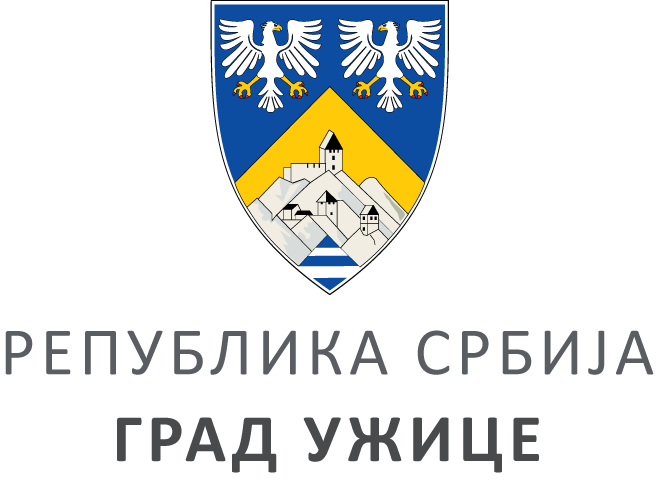 ГРАДСКА УПРАВА ЗА ПОСЛОВЕ ОРГАНА ГРАДА,ОПШТУ УПРАВУ И ДРУШТВЕНЕ ДЕЛАТНОСТИГРАДСКА УПРАВА ЗА ПОСЛОВЕ ОРГАНА ГРАДА,ОПШТУ УПРАВУ И ДРУШТВЕНЕ ДЕЛАТНОСТИГРАДСКА УПРАВА ЗА ПОСЛОВЕ ОРГАНА ГРАДА,ОПШТУ УПРАВУ И ДРУШТВЕНЕ ДЕЛАТНОСТИГРАДСКА УПРАВА ЗА ПОСЛОВЕ ОРГАНА ГРАДА,ОПШТУ УПРАВУ И ДРУШТВЕНЕ ДЕЛАТНОСТИIV ББрој: 404-39/20ББрој: 404-39/20Датум:Датум:12.03.2020. годинеПоглављеНазив поглављаСтранаIОпшти подаци о јавној набавци3IIУслови за учешће у поступку јавне набавке из чл.75. и 76. ЗЈН и упутство како се доказује испуњеност услова4IIIКритеријум за избор најповољније понуде9IVУпутство понуђачима како да сачине понуду10VСписак образаца који су саставни део конкурсне документације24Р.бр.ОБАВЕЗНИ УСЛОВИ1.Да је регистрован код надлежног органа, односно уписан у одговарајући регистар (члан 75. став 1 тачка 1) ЗЈН)ДоказИзвод из регистра Агенције за привредне регистре, односно извод из регистра надлежног Привредног суда2.Да он и његов законски заступник није осуђиван за неко од кривичних дела као члан организоване криминалне групе, да није осуђиван за кривична дела против привреде, кривична дела против животне средине, кривично дело примања или давања мита, кривично дело преваре (члан 75. став 1. тачка 2) ЗЈН)ДоказПравна лица достављају:1) Извод из казнене евиденције, односно уверењe основног суда на чијем подручју се налази седиште домаћег правног лица, односно седиште представништва или огранка страног правног лица, којим се потврђује да правно лице није осуђивано за кривична дела против привреде, кривична дела против животне средине, кривично дело примања или давања мита, кривично дело преваре. Напомена: Уколико уверење Основног суда не обухвата податке из казнене евиденције за кривична дела која су у надлежности редовног кривичног одељења Вишег суда, потребно је поред уверења Основног суда доставити И УВЕРЕЊЕ ВИШЕГ СУДА на чијем подручју је седиште домаћег правног лица, односно седиште представништва или огранка страног правног лица, којом се потврђује да правно лице није осуђивано за кривична дела против привреде и кривично дело примања мита; 2) Извод из казнене евиденције Посебног одељења за организовани   криминал Вишег суда у Београду, којим се потврђује да правно лице није осуђивано за неко од кривичних дела организованог криминала; 3) Извод из казнене евиденције, односно уверење надлежне полицијске управе МУП-а, којим се потврђује да законски заступник понуђача није осуђиван за кривична дела против привреде, кривична дела против животне средине, кривично дело примања или давања мита, кривично дело преваре и неко од кривичних дела организованог криминала (захтев се може поднети према месту рођења или према месту пребивалишта законског заступника). Уколико понуђач има више законских заступника дужан је да достави доказ за сваког од њих. Предузетници и физичка лица достављају:Извод из казнене евиденције, односно уверење надлежне полицијске управе МУП-а, којим се потврђује да није осуђиван за неко од кривичних дела као члан организоване криминалне групе, да није осуђиван за кривична дела против привреде, кривична дела против животне средине, кривично дело примања или давања мита, кривично дело преваре (захтев се може поднети према месту рођења или према месту пребивалишта).Напомена: Овај доказ не може бити старији од два месеца пре отварања понуда3. Да је измирио доспеле порезе, доприносе и друге јавне дажбине у складу са прописима Републике Србије или стране државе када има седиште на њеној територији (члан 75. став 1. тачка 4) ЗЈНДоказУверење Пореске управе Министарства финансија да је измирио доспеле порезе и доприносе и уверење надлежне управе локалне самоуправе да је измирио обавезе по основу изворних локалних јавних прихода или потврду Агенције за приватизацију да се понуђач налази у поступку приватизације. Напомена 1: Уколико понуђач има регистроване огранке или  издвојена места чија се седишта разликују од седишта друштва, потребно је доставити потврду месно надлежног пореског органа локалне самоуправе да је понуђач измирио доспеле обавезе јавних прихода за огранак  или издвојено местоНапомена 2: Овај доказ не може бити старији од два месеца пре отварања понудаПонуђачи који су регистровани у Регистру понуђача који води Агенција за привредне регистре не достављају доказе о испуњености услова из члана 75. ст. 1. тач. 1) до 4) ЗЈН, сходно чл. 78. ЗЈН. Понуђачи који су регистровани у Регистру понуђача могу доставити Решење о упису у регистар понуђача АПР.Понуђачи који су регистровани у Регистру понуђача који води Агенција за привредне регистре не достављају доказе о испуњености услова из члана 75. ст. 1. тач. 1) до 4) ЗЈН, сходно чл. 78. ЗЈН. Понуђачи који су регистровани у Регистру понуђача могу доставити Решење о упису у регистар понуђача АПР.4. Понуђач је дужан да при састављању понуде изричито наведе да је поштовао обавезе које произлазе из важећих прописа о заштити на раду, запошљавању и условима рада, заштити животне средине, као и да нема забрану обављања делатности која је на снази у време подношења понуде (члан 75. став 2. ЗЈН).ДоказПотписан о оверен Oбразац Изјаве понуђача о поштовању важећих прописа о заштити на раду, запошљавању и условима рада, заштити животне средине и да нема забрану обављања делатности. Изјава мора да буде потписана од стране овлашћеног лица понуђача и оверена печатом. Уколико понуду подноси група понуђача, сваки члан групе мора посебно потписати и печатом оверити наведену Изјаву. Р.бр.ДОДАТНИ УСЛОВИ ЗА ПАРТИЈУ 1 – РАДОВИ НА АДАПТАЦИЈИ ПРОСТОРА ЗА УСПОСТАВЉАЊЕ ЈЕДИНСТВЕНОГ УПРАВНОГ МЕСТА1.Да понуђач има у радном односу на неодређено или одређено време или ангажованог по основу уговора ван радног односа одговорне извођаче радова са личним лиценцама и то:ДоказПотписан Образац Изјаве о захтеваном кадровском капацитету (Образац 4. у поглављу V ове конкурсне документације), којом понуђач, односно члан заједничке понуде, под пуном материјалном и кривичном одговорношћу потврђује да има у радном односу на неодређено или одређено време или ангажованог по основу уговора о привременим и повременим пословима или ангажованог по основу уговора о делу или ангажованог по основу уговора о допунском радуједног инжењера са важећом лиценцом 400 или 401 или 410 или 411 или 700 или 800 и једног инжењера са важећом лиценцом 450 иједног инжењера са важећом лиценцом 453.2.Да,  случају заједничке понуде достави: ДоказСпоразум којим се понуђачи из групе међусобно и према наручиоцу обавезују на извршење јавне набавкеР.бр.ДОДАТНИ УСЛОВИ ЗА ПАРТИЈУ 2 – НАБАВКА И УГРАДЊА НАМЕШТАЈА ЗА УСПОСТАВЉАЊЕ ЈЕДИНСТВЕНОГ УПРАВНОГ МЕСТА1.Да располаже неопходним пословним капацитетом односно да је у периоду од 01.01.2018. године до 31.12.2019. године испоручио и уградио канцеларијски  намештај у износу од минимум 2.000.000 динара без пдв-а.ДоказПотврда, уговор и фотокопија рачуна/фактуре или привремене/окончане ситуације за све реализоване уговоре, тако да се јасно може утврдити тачан износ и врста испорученог и уграђеног канцеларијског намештаја.Уколико је уговор анексиран, неопходно је доставити све анексе тог уговора уколико се њима мења првобитно уговорена цена.Потврде наручиоца не морају бити на Обрасцу из конкурсне документације.Потврде наручилаца о реализацији закључених уговора треба да садрже:- назив и адреса наручиоца- назив и адреса понуђача- предмет уговора- вредност испорученог и уграђеног канцеларијског намештаја- број и датум уговора- контакт особа наручиоца и телефон- потпис овлашћеног лица и печат наручиоцаПосебна напомена:Уколико је понуђач у реализацији уговора наступао у групи понуђача, као носилац посла или члан групе, биће му призната само вредност канцеларијског намештаја који је самостално испоручио и уградио. Уколико се на потврди наручиоца не налази тај издвојени износ, потребно је доставити о томе одговарајући доказ – уговоре и/или рачуне/фактуре и/или привремене/окончане ситуације између чланова групе понуђача или друге доказе на основу којих се може утврдити тачан износ и врста испорученог и уграђеног канцеларијског намештаја од стране понуђача.2.Да,  случају заједничке понуде достави: ДоказСпоразум којим се понуђачи из групе међусобно и према наручиоцу обавезују на извршење јавне набавкеР.бр.ДОДАТНИ УСЛОВИ ЗА ПАРТИЈУ 3 – НАБАВКА РАЧУНАРСКЕ ОПРЕМЕ ЗА УСПОСТАВЉАЊЕ ЈЕДИНСТВЕНОГ УПРАВНОГ МЕСТА1.Да,  случају заједничке понуде достави: ДоказСпоразум којим се понуђачи из групе међусобно и према наручиоцу обавезују на извршење јавне набавкеНАЗИВ ОБРАСЦАБРОЈ ОБРАСЦА1.Образац понудеОБРАЗАЦ БР. 12.Трошкови припреме понудеОБРАЗАЦ БР. 23.Изјава о независној понудиОБРАЗАЦ БР. 34.Изјава о захтеваном кадровском капацитетуОБРАЗАЦ БР. 45.Списак испорученог и уграђеног канцеларијског намештајаОБРАЗАЦ БР. 56.Потврда о реализацији уговораОБРАЗАЦ БР. 67.Изјава понуђача о поштовању важећих прописа о заштити на раду, запошљавању и условима рада, заштити животне средине, као и да нема забрану обављања делатностиОБРАЗАЦ БР. 78.Модел уговораОБРАЗАЦ БР. 89. Спецификација - Образац структуре понуђене цене  ОБРАЗАЦ БР. 9 Назив понуђача:Адреса понуђача:Матични број понуђача:Порески идентификациони број понуђача (ПИБ):Име особе за контакт:Електронска адреса понуђача (e-mail):Телефон:Телефакс:Број рачуна понуђача и назив банке:Лице овлашћено за потписивање уговораА) САМОСТАЛНО Б) СА ПОДИЗВОЂАЧЕМВ) КАО ЗАЈЕДНИЧКУ ПОНУДУ1)Назив подизвођача:Адреса:Матични број:Порески идентификациони број:Име особе за контакт:Проценат укупне вредности набавке који ће извршити подизвођач:Део предмета набавке који ће извршити подизвођач:2)Назив подизвођача:Адреса:Матични број:Порески идентификациони број:Име особе за контакт:Проценат укупне вредности набавке који ће извршити подизвођач:Део предмета набавке који ће извршити подизвођач:1)Назив учесника у заједничкој понуди:Адреса:Матични број:Порески идентификациони број:Име особе за контакт:2)Назив учесника у заједничкој понуди:Адреса:Матични број:Порески идентификациони број:Име особе за контакт:3)Назив учесника у заједничкој понуди:Адреса:Матични број:Порески идентификациони број:Име особе за контакт:Укупна цена без ПДВ-а Укупна цена са ПДВ-омРок и начин плаћањаРок плаћања је до 45 дана од дана пријема документа који испоставља понуђач, а којим је потврђено извођење радова у складу са Законом о роковима измирења новчаних обавеза у комерцијалним трансакцијама („Службени гласник РС”, бр. 119/12, 68/15, 113/2017 и 91/2019). Понуђачу није дозвољено да захтева аванс.Плаћање се врши уплатом на рачун понуђача.Рок за извођење радова _____ календарских дана (не дужи од 30) од дана увођења у посао (уписати)Рок важења понуде_____ дана (минимум 120) од дана отварања понуда (уписати)Гарантни рок _____ године (минимум 2) од дана примопредаје радоваМесто извођења Град Ужице, ул.Димитрија Туцовића бр.52, УжицеНазив понуђача:Адреса понуђача:Матични број понуђача:Порески идентификациони број понуђача (ПИБ):Име особе за контакт:Електронска адреса понуђача (e-mail):Телефон:Телефакс:Број рачуна понуђача и назив банке:Лице овлашћено за потписивање уговораА) САМОСТАЛНО Б) СА ПОДИЗВОЂАЧЕМВ) КАО ЗАЈЕДНИЧКУ ПОНУДУ1)Назив подизвођача:Адреса:Матични број:Порески идентификациони број:Име особе за контакт:Проценат укупне вредности набавке који ће извршити подизвођач:Део предмета набавке који ће извршити подизвођач:2)Назив подизвођача:Адреса:Матични број:Порески идентификациони број:Име особе за контакт:Проценат укупне вредности набавке који ће извршити подизвођач:Део предмета набавке који ће извршити подизвођач:1)Назив учесника у заједничкој понуди:Адреса:Матични број:Порески идентификациони број:Име особе за контакт:2)Назив учесника у заједничкој понуди:Адреса:Матични број:Порески идентификациони број:Име особе за контакт:3)Назив учесника у заједничкој понуди:Адреса:Матични број:Порески идентификациони број:Име особе за контакт:Укупна цена без ПДВ-а Укупна цена са ПДВ-омРок и начин плаћањаРок плаћања је до 45 дана од дана пријема документа који испоставља понуђач, а којим је потврђена испорука и уградња добара – канцеларијског намештаја у складу са Законом о роковима измирења новчаних обавеза у комерцијалним трансакцијама („Службени гласник РС”, бр. 119/12, 68/15, 113/2017 и 91/2019). Понуђачу није дозвољено да захтева аванс.Плаћање се врши уплатом на рачун понуђача.Рок за испоруку и уградњу намештаја _____ календарских дана (не дужи од 15) од дана пријема обавештења. (уписати)Испоручилац ће електронским путем од стране наручиоца бити обавештен кад мора почети са испоруком и монтажом канцеларијског намештаја, односно најкасније 5 (пет) календарских дана пре почетка испоруке и уградње. Рок важења понуде_____ дана (минимум 120) од дана отварања понуда (уписати)Гарантни рок За уграђене материјале важи гарантни рок у складу са условима произвођача, који тече од дана извршене уградње намештаја НаручиоцуМесто испоруке Град Ужице, ул.Димитрија Туцовића бр.52, УжицеУ цену је урачуната и испорука и уградња.У цену је урачуната и испорука и уградња.У цену је урачуната и испорука и уградња.Назив понуђача:Адреса понуђача:Матични број понуђача:Порески идентификациони број понуђача (ПИБ):Име особе за контакт:Електронска адреса понуђача (e-mail):Телефон:Телефакс:Број рачуна понуђача и назив банке:Лице овлашћено за потписивање уговораА) САМОСТАЛНО Б) СА ПОДИЗВОЂАЧЕМВ) КАО ЗАЈЕДНИЧКУ ПОНУДУ1)Назив подизвођача:Адреса:Матични број:Порески идентификациони број:Име особе за контакт:Проценат укупне вредности набавке који ће извршити подизвођач:Део предмета набавке који ће извршити подизвођач:2)Назив подизвођача:Адреса:Матични број:Порески идентификациони број:Име особе за контакт:Проценат укупне вредности набавке који ће извршити подизвођач:Део предмета набавке који ће извршити подизвођач:1)Назив учесника у заједничкој понуди:Адреса:Матични број:Порески идентификациони број:Име особе за контакт:2)Назив учесника у заједничкој понуди:Адреса:Матични број:Порески идентификациони број:Име особе за контакт:3)Назив учесника у заједничкој понуди:Адреса:Матични број:Порески идентификациони број:Име особе за контакт:Укупна цена без ПДВ-а Укупна цена са ПДВ-омРок и начин плаћањаРок плаћања је до 45 дана од дана пријема документа који испоставља понуђач, а којим је потврђена испорука рачунарске опреме у складу са Законом о роковима измирења новчаних обавеза у комерцијалним трансакцијама („Службени гласник РС”, бр. 119/12, 68/15, 113/2017 и 91/2019). Понуђачу није дозвољено да захтева аванс.Плаћање се врши уплатом на рачун понуђача.Рок за испоруку _____ календарских дана (не дужи од 5) од дана пријема обавештења. (уписати)Испоручилац ће електронским путем од стране наручиоца бити обавештен кад да почне са испоруком рачунарске опреме.Рок важења понуде_____ дана (минимум 120) од дана отварања понуда (уписати)Гарантни рок _____ године (минимум 3) од дана испорукеМесто испоруке Град Ужице, ул.Димитрија Туцовића бр.52, УжицеВРСТА ТРОШКАИЗНОС ТРОШКА У РСДУКУПАН ИЗНОС ТРОШКОВА ПРИПРЕМАЊА ПОНУДЕДатум:Потпис понуђачаДатум:Потпис понуђачаИЗЈАВА О ЗАХТЕВАНОМ КАДРОВСКОМ КАПАЦИТЕТУ ЗА ПАРТИЈУ 1 – РАДОВИ НА АДАПТАЦИЈИ ПРОСТОРА ЗА УСПОСТАВЉАЊЕ ЈЕДИНСТВЕНОГ УПРАВНОГ МЕСТАНаручилацПериод испорученог и уграђеног канцеларијског намештајаВрста добара (канцеларијски намештај)Вредност   испорученог и уграђеног канцеларијског намештаја (динара без ПДВ-а)УКУПНО  испорученог и уграђеног канцеларијског намештаја (динара без ПДВ-а): УКУПНО  испорученог и уграђеног канцеларијског намештаја (динара без ПДВ-а): УКУПНО  испорученог и уграђеног канцеларијског намештаја (динара без ПДВ-а): Назив Наручиоца Адреса________________________________________________________________Р.б.ОПИС РАДОВАМЕРАКОЛ.ЈЕД. ЦЕНА БЕЗ ПДВ-аУКУПНА ЦЕНА без ПДВ-аЈЕД. ЦЕНА СА ПДВ-ОМУКУПНА ЦЕНА СА ПДВ-омI.ГРАЂЕВИНСКО ЗАНАТСКИ РАДОВИ  1. РАДОВИ НА ДЕМОНТАЖИ И РУШЕЊУ1Демонтажа постојећег-затеченог мобилијара, намештаја и опреме која је пројектом предвиђена да се уклони из простора предвиђеног за ЈУМ. 9 радних позиција, столови, пултеви, комоде, столови, плакари, маске ѕа радијаторе 3 ...паушал40,002Демонтажа  расветних тела, пажљиво демонтирати лампе које стоје изнад радних столова и одвојити са стране где задужена лица из градске управе одреде одлагање.ком12,003демонтажа наранджастих плоча на зиду који затварају нише, рупе, и тренутно служе и као декорације у простору.  У цену урачунати и одвоз плоча и шута на најближу депонију. 5 ком, и 1 елемент десно од првог улаза.паушал4Демонтажа постојећих врата са одвозом на најближу депонију. Врата су димензија димензија 140цм х 220цм, двокрилнаком2,005Демонтажа постојећих первајз лајсни у нишама, сокли. м160,006Демонтажа постојећег пода,  у простријама је делимично постављен ламинатни под и пројектом је предвиђено да се он уклони, како би се након свих интервенција урадила олму маса или равнајући слој као припрема за поставку ПВЦ пода.м263,00УКУПНО:без ПДВ-аса ПДВ -ом2. ЗИДАРСКИ РАДОВИ1Израда равнајућег слоја, нивелисање пода након уклањања постојећег ламинатног пода, како би се поставио предвиђени ПВЦ модуларни под 50х50цмм263,00УКУПНО:без ПДВ-аса ПДВ -ом3. СТОЛАРСКИ  РАДОВИ1Набавка и уградња улазних двокрилних  врата, медијапан, димензија 140х220цм. Лакиране у боји РАЛ 9003ком2,002Набавка и уградњан дуплих стаклених врата врата, димензија 140х220цм (провера висине). Као и 2 фиксне преграде стакло-алуминијум. Алуминијумски профили. Видети цртеж, позиција број 7ком1,00УКУПНО:без ПДВ-аса ПДВ -ом4. ГИПСАРСКИ РАДОВИ 1Обрада шалетни гипс плочама, дељине 12мм. Након монтаже нових врата, прецизно обрадити шпалетне. У цену укључити рад и набавку материјала, као и бандажирање и глетовање спојева.м110,002Затварање рупа-ниша, гипскартонским плочама, кое су првобитно биле затворене наранджастим плочама. У цену укључити рад и набавку материјала, као и бандажирање и глетовање спојева.м220,00УКУПНО:без ПДВ-аса ПДВ -ом5. МОЛЕРСКО-ФАРБАРСКИ РАДОВИ1Набавка материјала и бојење и глетовање  плафона-греда  и зидова. Све површине брусити, импрегнирати и китовати мања оштећења, а затим бојити бојом први и други пут у боји по избору пројектаната.
У цену улази и набавка, транспорт и истовар материјала, као и сав потребан алат и материјал. Обрачун по м2, комплетно изведене позиције. Важна напомена је да је плафон виши од 3мм2230,002Крпљење шлицева након завршених радова на електро инсталацијама и инсталацијаа телекомуниклација.паушал100,003Репарација постојећих прозора. Шмирглање, уколико је потребно китовање, бојење заштитном бојом и лаком за дрво, поправка механизма за затварање уколико је потребно. У цену укључити рад и материјал.м2154Бојење цеви за радијаторе, бојом за метал. Све видљиве цеви лепо скинути старе слојеве боје и обојити педантно. У цену укључити рад и материјал.m40,00без ПДВ-аса ПДВ -ом6. ПОДОПОЛАГАЧКИ РАДОВИ1Припрема пода, постојећи под, након скидања ламинатног пода, требало би урадити све пред рање како би се модуларни пвц под поставио што квалитетније, у зидарским радовима предвиђено је изливање олму масе, а пре и након тога видети и решити све недостатке.м2   62,00 `Набавка, постављање, ПВЦ антистатик пода,( који је усвојен од стране министарства у свим градским управама и општинама.) Модуларни систем 50џ50цм, са свим потребним атестима за комерцијалне и јавне просторе. У квадратуру је урачунат предвиђени растор.м2   65,00 2Набавка и постављање алуминијумске сокле х=6 cmм1   56,00 УКУПНО:без ПДВ-аса ПДВ -ом7. БРЕНДИРАЊЕ7Набавка, штампа и монтажа логоа ЈУМ, као и свих елемената од клирита, назив сектора и грба града Ужицекомп.     1,00 УКУПНО:без ПДВ-аса ПДВ -ом8. ЕЛЕКТРО РАДОВИ 1КАБЛОВИ, ЦЕВИ, РЕГАЛИ1.1Instalacioni kablovi, polaganje u šuplje gipsane zidove i u kablovske nosače i delom na zid po obujmicama1.2N2XH-J 3x1,5mm²m250,001.3N2XH-J 3x2,5mm²m500,001.4N2XH-J 5x16mm²m40,001.7Bezhalogena savitljiva rebrasta cev ø16m350,001.8Bezhalogena savitljiva rebrasta cev ø24m300,00UKUPNOбез ПДВ-аса ПДВ -ом2РАЗВОДНИ ОРМАН RO-UC2.1Razvodni orman 600x600x300mmkpl1,002.2Grebenasta preklopka, tropolna 63Akom1,002.3Jednopolni automatski prekidač sledećih karakteristika:- Nazivna struja 16A, B- Nazivni napon 230V- Nazivna moć prekidanja 10kAkom15,002.4Jednopolni automatski prekidač sledećih karakteristika:- Nazivna struja 10A, B- Nazivni napon 230V- Nazivna moć prekidanja 10kAkom5,002UKUPNOбез ПДВ-аса ПДВ -ом3ПРИКЉУЧНИЦЕ, ПРЕКИДАЧИ3.1Isporuka i postavljanje instalacionog materijala (polu ukopanog u šuplji gipsani zid)  u PVC kutijama  sa  povezivanjem.  Instalacioni materijal je u zaštiti IP44. Sve  priključnice postaviti na visini 0.3 m od poda ili prema podacima datim u grafičkoj dokumentaciji.Sva oprema je modularna proizvođača "ALING CONEL", "LEGRAND", "VIMAR",i sl.3.2Priključnica "šuko", monofazna, jednostruka, 1x2M, 16A, modularna, komplet za ugradnju u zid/gips, 250 Vkom33.3Priključnica "šuko", monofazna, trostruka, 3x2M, 16A, modularna, komplet za ugradnju u zid/gips, 250 Vkom23.4Priključnica "šuko", monofazna, trostruka, 3x2M, 16A, modularna, komplet za ugradnju u parapetni razvod, 250 Vkom93.5Parapetni kanal. Komplet sa poklopcem, krajnjim kapama, držačima i montažnim priborom. Ugradnja u kancelarijske stolove i pultove.m15Isporuka i postavljanje instalacionog materijala u PVC kutijama u zidu i povezivanje. Instalacioni materijal je u zaštiti IP20. Sve prekidače postaviti na visini 1.5 m od poda ili prema podacima datim u grafičkoj dokumentaciji. Sva oprema je modularna slično tipu  "ALING CONEL", "LEGRAND", "VIMAR",i sl.  -Prekidači3.6jednopolni, 10 A, 250 V (2M)kom.143UKUPNOбез ПДВ-аsa PDV-om4УЗЕМЉЕЊЕ, СТРУЧНИ ИЗВЕШТАЈИ4UZEMLJENJE, STRUČNI IZVEŠTAJIkpl14.1Demontaža starih električnih instalacijakpl1,004.2Merenje otpora uzemljivaca i svih galvanskih spojeva kao i neprekidnost vodova sa izdavanjem atesta.kom.1,004.3Pregled električnih instalacija, izdavanje stručnog mišljenja.kom1,004.4Izrada projekta izvedenog stanjakom.1,004.5UKUPNOбез ПДВ-аса ПДВ -ом5ТЕЛЕКОМУНИКАЦИЈЕ5.1LiHCH 2x1,5mm2m50,005.2SFTP cat6E Draka UC400 HS23 4P 400MHz  bezhalogenm1.300,005.3Kabal RG59/Hm120,005.4N2XH-J 2x1,5mm²m120,005.5Bezhalogena savitljiva rebrasta cev ø16m500,005.621U/19" rek orman nazidni Netiks E6621, staklena vrata sa bravom, dim. 600x600x1000mm, nosivost do 3000kg. Sa ventilatorima za hlađenje ormana, sa napojnom letvom sa 9 utikačkih mesta.kpl1,005.7Isporuka i montaža Layer 2 Stackable Managed  switch sličnog tipu Cisco sa 48 x 10/100/1000BASE-T portova i 2 x SFP portovakpl15.8Isporuka i montaža, 10 GBPS SR SFP+ optičkog modulakpl15.9Isporuka i montaža u rek modularnog prespojnog panela, sa komplet oklopljenim utičnicama 24x RJ 45 Cat6a, za SKS visine 1U kpl 25.10Fiber optički patch panel 19"/1U sa 12 slotova za SC/LC/E2000 adaptere (2 različita nosača adaptera simplex/duplex u pakovanju), do 12 E2000 i/ili 24 SC i/ili 48 LC konektora, sa slide mehanizmom i 2 splajs kasete, komplet sa odgovarajućim adapterima prema potrebama investitora. kpl 15.11Dozna za gips, 2M, Legrand 80041 kom. 25.12Nosač mehanizma 2M, Legrand 80251 kom. 25.13Okvir/maska, 2M, Legrand 78802 kom. 25.14Modularna mrežna utičnica, 1M, RJ 45, cat6a, Legrand 076561 kom.     31     5.15Isporuka i montaža u rek vođice kablova visine 1U kom.       4     5.16Isporuka i montaža prespojnog kabla Cat6a, dužine 2m, za prespajanje u ormanu HFFR  kom.     32     5.17DVR snimač, za analogne kamere, 8 kanala, snimanje u rezoluciji 1920x1080, HDMI izlaz, priključak za 2 SATA HD 4TB kom.       1     5.18Hard disk za snimanje video nadzora, SATA, 2TB kom.       1     5.19Kamera Anza Security AZ-D100-HD dome IP65 Megapixel 1/4" HD 4-hibrid 720P AHD / CVI / TVI / CVBS 800TVL, 3MP objektiv 3.6mm, HV-ugao 48°, 48 IR LED domet 30m, IR-CUT filter, OSD, DNR, ATW, AWB, BLC, radna temp. -20°/+50° kom.       6     5.20Pojačalo 50W, 230VAC, ugradnja u REK orman, dvokanalno, dva ulaza za mikrofone, jedan prioritetni ulaz za signal sa zajedničkog sistema razglasa kom.       1     5.21Zvučnik, ugradni, 10W kom.       3     5.22Sistem prozivke. Jedan terminal za prijavu klijenata. 9 LED panela za prikaz prozivnog broja, postavljeni na visilicama iznad šaltera. Isporuka svih potrebnih kablova, konektora, pretvarača. Komplet sa isporukom, kabliranjem, instalacijom, puštanjem u rad. kpl 15.22Provera izvedene instalacije i povezivanja, programiranje, testiranje, funkcionalno ispitivanje i puštanje u rad, isporuka dokumentacije, obuka korisnika, puštanje u rad, putni troškovi kpl       1     УКУПНО:без ПДВ-аса ПДВ -ом9. НАБАВКА РАСВЕТНИХ ТЕЛА6.1Svetiljka, viseća, kontinualna, LED, 4000K, neutralna, bele boje, postavljena na šinskom razvodu, slična tipu Petridis IKAROS:
-14x 968235, šinski profil, beli, L=1m, sa trofaznim napajanjem
-14x 968107, LED svetiljka, L=1131mm, 23W, 4000K, neutralna
- 16x 900112, visilica,podesiva, L=1m
- 5x 900122, napajanje, L=1m, 3x0.75mm2, sa rozetom fi75mm kpl 16.2Ugradna svetiljka, ∅210mm, LED LUNA ROUND 210 53W 4000K, Petridis 466653+40029_ kom 86.4Isporuka i ugradnja LED trake snage 3,6 W/m jačine 40lm/m na 12V sa toplom bojom svetla 3000K, zaštita IP20, šitina trake 8mm. GARANCIJA 5 GODINA m 146.5Trafo led trake, 220/12Vsnaga do 75 W u IP20 zaštiti kom 56.6Isporuka protiv panične svetilјke sa visećim piktogramom, natpisom smer kretanja/EHIT, sa 3č autonomija baterije u IP 40 zaštiti. LED izvor napajanja 1,3W/120lm. Garancija5 godina. kom 7УКУПНО:без ПДВ-аса ПДВ -ом10 Чишћење просторам2   63,00 УКУПНО:без ПДВ-аса ПДВ -омРЕКАПИТУЛАЦИЈАРЕКАПИТУЛАЦИЈАРЕКАПИТУЛАЦИЈАРЕКАПИТУЛАЦИЈАРЕКАПИТУЛАЦИЈАРЕКАПИТУЛАЦИЈА1. РАДОВИ НА ДЕМОНТАЖИ И РУШЕЊУ1. РАДОВИ НА ДЕМОНТАЖИ И РУШЕЊУ1. РАДОВИ НА ДЕМОНТАЖИ И РУШЕЊУ1. РАДОВИ НА ДЕМОНТАЖИ И РУШЕЊУ2. ЗИДАРСКИ РАДОВИ2. ЗИДАРСКИ РАДОВИ2. ЗИДАРСКИ РАДОВИ2. ЗИДАРСКИ РАДОВИ3. СТОЛАРСКИ  РАДОВИ3. СТОЛАРСКИ  РАДОВИ3. СТОЛАРСКИ  РАДОВИ3. СТОЛАРСКИ  РАДОВИ4. ГИПСАРСКИ РАДОВИ4. ГИПСАРСКИ РАДОВИ4. ГИПСАРСКИ РАДОВИ4. ГИПСАРСКИ РАДОВИ5. МОЛЕРСКО-ФАРБАРСКИ РАДОВИ5. МОЛЕРСКО-ФАРБАРСКИ РАДОВИ5. МОЛЕРСКО-ФАРБАРСКИ РАДОВИ5. МОЛЕРСКО-ФАРБАРСКИ РАДОВИ6.ПОДОПОЛАГАЧКИ РАДОВИ6.ПОДОПОЛАГАЧКИ РАДОВИ6.ПОДОПОЛАГАЧКИ РАДОВИ6.ПОДОПОЛАГАЧКИ РАДОВИ7.БРЕНДИРАЊЕ7.БРЕНДИРАЊЕ7.БРЕНДИРАЊЕ7.БРЕНДИРАЊЕ8. ЕЛЕКТРО РАДОВИ8. ЕЛЕКТРО РАДОВИ8. ЕЛЕКТРО РАДОВИ8. ЕЛЕКТРО РАДОВИ9. НАБАВКА РАСВЕТНИХ ТЕЛА9. НАБАВКА РАСВЕТНИХ ТЕЛА9. НАБАВКА РАСВЕТНИХ ТЕЛА9. НАБАВКА РАСВЕТНИХ ТЕЛА10.ЧИШЋЕЊЕ ПРОСТОРА10.ЧИШЋЕЊЕ ПРОСТОРА10.ЧИШЋЕЊЕ ПРОСТОРА10.ЧИШЋЕЊЕ ПРОСТОРАУКУПНО БЕЗ ПДВ-А:ЦЕНА РАДОВА динара без ПДВ-аВредност ПДВ-аСВЕГА РАДОВИ динара са ПДВ-омР.б.ОПИС МЕРАКОЛ.ЈЕД.ЦЕНА БЕЗ ПДВ-аУКУПНА .ЦЕНА без ПДВ-аЈЕД.ЦЕНА СА ПДВ-ОМУКУПНА ЦЕНА СА ПДВ-ом10.ИЗРАДА И УГРАДЊА НАМЕШТАЈА И УРЕЂЕЊЕ ЕНТЕРИЈЕРА1Радни столови/пултеви (позиција 1 ) предвиђени да се везују у низu како би се постигао максималан број радних места у ЈУМ, испод свагог стола је предвиђена касета са фијокама. Радну површину израдити од плоче д=2,5цм у  одабраној боји РАЛ 9003 . испред радних столова/пултева се поставља једна фронтална маска, која је издигнута на висини 110цм са плочом 25цм  и изводи се од медијапана финално обрађеног ПУ лаком према избору пројектанта.димензије пултева 125х74х75/110цм  висина пултева , уклопити модуларно. У самозј зони изнад сокле, предвиђена целом дужином пултева лед трака.ком     6,00 2Радни столови/пултеви (позиција 2 ) предвиђени да се везују у низu како би се постигао максималан број радних места у ЈУМ, испод свагог стола је предвиђена касета са фијокама. Радну површину израдити од плоче д=2,5цм у  одабраној боји РАЛ 9003 . испред радних столова/пултева се поставља једна фронтална маска, која је издигнута на висини 110цм са плочом 25цм  и изводи се од медијапана финално обрађеног ПУ лаком према избору пројектанта.димензије пултева 150х74х75/110цм  висина пултева , уклопити модуларно. У самозј зони изнад сокле, предвиђена целом дужином пултева лед трака.ком     3,00 3фиокари, правили би се од медијапана све видљиве стране и фронтови, а унутрашњост од белог универа, на 1 од фиока убацити бравицуком     9,00 4Плакар за регистраторе,. Корпуси од белог универа, врата комплетно у медијапану, бела сатен, боја РАЛ 9003. Ручице пусх-пулл или укопан канал, потврда пројектаната и инвеститора. Видети 2д и 3д цртеже. Димензија плакара 100 цм х 45 цм дубина, висина 210 цм. Доњи део затворен, предвиђена 1 полица, као и бравица за заккључаванје, горнји део стакло-алуминијум фронтови, и 2, 3 полице, перфорације урадити како би се могле подешавати висине.ком     4,00 5Маска за радијатор, видети на 2д и 3д цртежима. Лакирани медијапан, са перфорацијама - отворима за циркулацију топлог ваздуха. Требало би направити тако да се лако скидају како би се приступало радијаторима. Боја РАЛ 9003.Оквирна димензија 140х90цм, дубина 25-35цм, свакако је обавеза столара да на лицу места провере тачне мере пре кретања у производњу.ком     2,00 5АМаска за радијатор, видети на 2д и 3д цртежима. Лакирани медијапан, са перфорацијама - отворима за циркулацију топлог ваздуха. Требало би направити тако да се лако скидају како би се приступало радијаторима. Боја РАЛ 9003.Оквирна димензија 140х90цм, дубина 25-35цм, свакако је обавеза столара да на лицу места провере тачне мере пре кретања у производњу.ком     1,00 6Отворене полице у ниши, све радити од белог универа, најприближнијем РАЛ 9003. Видети цртеж, оквирне димензије 100х145х30цм дубина. Перфорирати бочно како би се могле прилагођавати висине полица.ком     1,00 8Плакар за регистраторе у ниши у левом блоку,. Корпуси од белог универа, врата комплетно у медијапану, бела сатен, боја РАЛ 9003. Ручице пусх-пулл или укопан канал, потврда пројектаната и инвеститора. Видети 2д и 3д цртеже. Димензија плакара 115 цм х 43 цм дубина, висина 210 цм. Доњи део затворен, предвиђена 1 полица, као и бравица за заккључаванје, горнји део стакло-алуминијум фронтови, и 2, 3 полице, перфорације урадити како би се могле подешавати висине.ком     1,00 9Набавка и испорука,  тапацираних фотеља са металном базом уделу предвиђеном као чекаоница.Предвиђено је да се користи Aqua Clean, материјал, штоф који се користи у комерцијалним просторима, боја као на 3д приказима.ком.     2,00 10Клуб сто, набавити што приближнији клуб сто приказан на 3д моделу. Метална база, а плоча стола лакирани медијапан, боја РАЛ 9003 или бела. ком     1,00 11Набавка испорука и монтажа радне столице   од белог антистатик платна са рукохватом на     металној конструкцији са точкићима. Столица је са високим наслоном и пнеуматским механизмом подесива по висини.  Боја седалног дела бела еко кожа или меш бели.ком.     9,00 ВАЖНА НАПОМЕНА: СВЕ МЕРЕ ПРОВЕРИТИ НА ЛИЦУ МЕСТА ПРЕ КРЕТАЊА У ПРОИЗВОДЊУ!ВАЖНА НАПОМЕНА: СВЕ МЕРЕ ПРОВЕРИТИ НА ЛИЦУ МЕСТА ПРЕ КРЕТАЊА У ПРОИЗВОДЊУ!ВАЖНА НАПОМЕНА: СВЕ МЕРЕ ПРОВЕРИТИ НА ЛИЦУ МЕСТА ПРЕ КРЕТАЊА У ПРОИЗВОДЊУ!ВАЖНА НАПОМЕНА: СВЕ МЕРЕ ПРОВЕРИТИ НА ЛИЦУ МЕСТА ПРЕ КРЕТАЊА У ПРОИЗВОДЊУ!ВАЖНА НАПОМЕНА: СВЕ МЕРЕ ПРОВЕРИТИ НА ЛИЦУ МЕСТА ПРЕ КРЕТАЊА У ПРОИЗВОДЊУ!ВАЖНА НАПОМЕНА: СВЕ МЕРЕ ПРОВЕРИТИ НА ЛИЦУ МЕСТА ПРЕ КРЕТАЊА У ПРОИЗВОДЊУ!ВАЖНА НАПОМЕНА: СВЕ МЕРЕ ПРОВЕРИТИ НА ЛИЦУ МЕСТА ПРЕ КРЕТАЊА У ПРОИЗВОДЊУ!ВАЖНА НАПОМЕНА: СВЕ МЕРЕ ПРОВЕРИТИ НА ЛИЦУ МЕСТА ПРЕ КРЕТАЊА У ПРОИЗВОДЊУ!УКУПНО:без ПДВ-аСа пдв-ом Р.б.ОПИС МЕРАКОЛ.ЈЕД.ЦЕНА БЕЗ ПДВ-аУКУПНА ЦЕНА без ПДВ-аЈЕД.ЦЕНА СА ПДВ-ОМУКУПНА ЦЕНА СА ПДВ-ом11. РАЧУНАРСКА ОПРЕМА И ЛЦД ТЕЛЕВИЗОРИ-РАЗНО1. Radne stanice  sa monitorom (brand*) Minimalni zahtevi:Radna stanica  9 kom.Kućište: Microtower ili SFFČipset: Intel B365 ili ekvivalentProcesor: 4 jezgra, 6MB smart keš, 3,6GHz Memorija: 8 GB DDR4-2666 MHz, proširivost 32 GBGrafički modul: integrisana Hard disk: 250 GB SSD M.2 PCIe, 1 slobodno ležište za hard disk , 
Mrežna karta: 10/100/1000 Mb/sOptički uređaj: DWD-RW  Portovi: 4x USB 3.1, 4x USB 2.0, 1x HDMI, 1x VGA, 1x RJ-45, 1x headphone/ microphone comb, 1x line in, 1x line out, 1x 3-in-1 SD card readerSlotovi za proširenja:  2x M.2; 1x PCIe x16; 1x PCIe x1, Napajanje: 180W uz minimalno 90% iskorišćenja, 220V/50HzPeriferni uređaji: Tastatura i miš od istog proizvođača kao računar. Lokalizacija tastature na srpskom jezikuOperativni sistem: Preinstaliran Win 10 Professional 64 bit , nekorišćen.kom     9,00 Monitor (od istog proizvođača kao računar) .. 9 kom.Veličina dijagonale: 21,5”Tehnologija ekrana: IPSTehnologija pozadinskog osvetljenja: LEDRezolucija: 1920x1080Kontrast: 1000:1Povezivanje: 1x HDMI, 1 x VGA. (Potrebno je isporučiti oba kabla za povezivanje na računar)Garancija: 3 godine proizvođačke garancije. Mogućnost provere garantnog roka na sajtu proizvođača na osnovu serijskog broja uređaja. Potrebno je da ponuđač dostavi internet adresu sajta proizvođača na kojem je moguće izvršiti proveru garancije na osnovu serijskog broja uređaja. Ostalo: Usklađenost sa standardima EnergyStar i EPEAT. Potrebno je da se ponuđeni model nalazi na sledećim internet adresama: www.eu-energystar.org i www.epeat.netPotvrda proizvođača ( MAF ) da je prodavac autorizovan od strane proizvođača *  proizvođač sa učešćem većim od 5% na svetskom tržištu (worldwide market share)kom     9,00 2. Multifunkcionalni printer A4 (crno – beli) 3 kom.Minimalni zahtevi:	Funkcije: dvostrana štampa, skeniranje, kopiranje, faxRezolucija štampe: 1200x1200 dpiSkener: do 1200 dpi, ravan, ADFMesečni obim štampe: do 30.000 stranaBrzina štampe: 28 ppm; duplex 18 ppmMemorija: 256MBPovezivanje: USB 2.0, Ethernet 10/100kom     3,00 3. Televizor ...1 kom.Minimalni zahtevi:Dijagonala: 55”Rezolucija: UHD (4K, 3840 x 2160)Tjuner: DVB-T2/C/S2Pozadinsko osvetljenje: LEDPovezivanje: 3x HDMI, 2x USB, LAN, Bežično, podrška za Miracastkom     1,00 УКУПНО:без ПДВ-аса ПДВ -ом